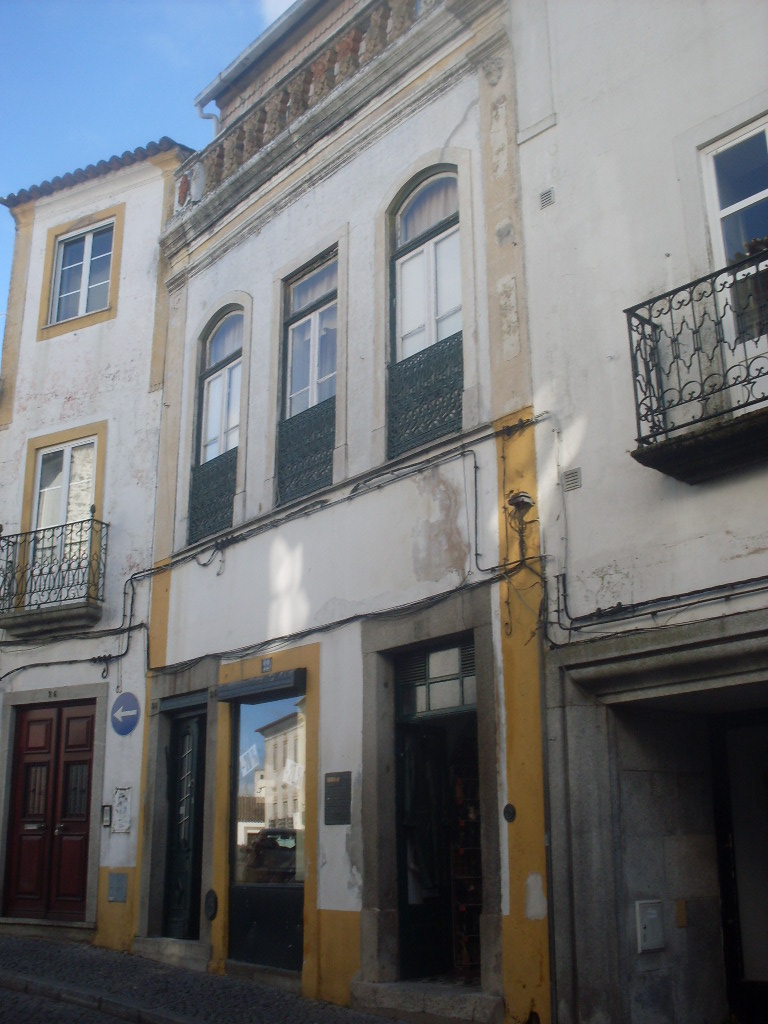 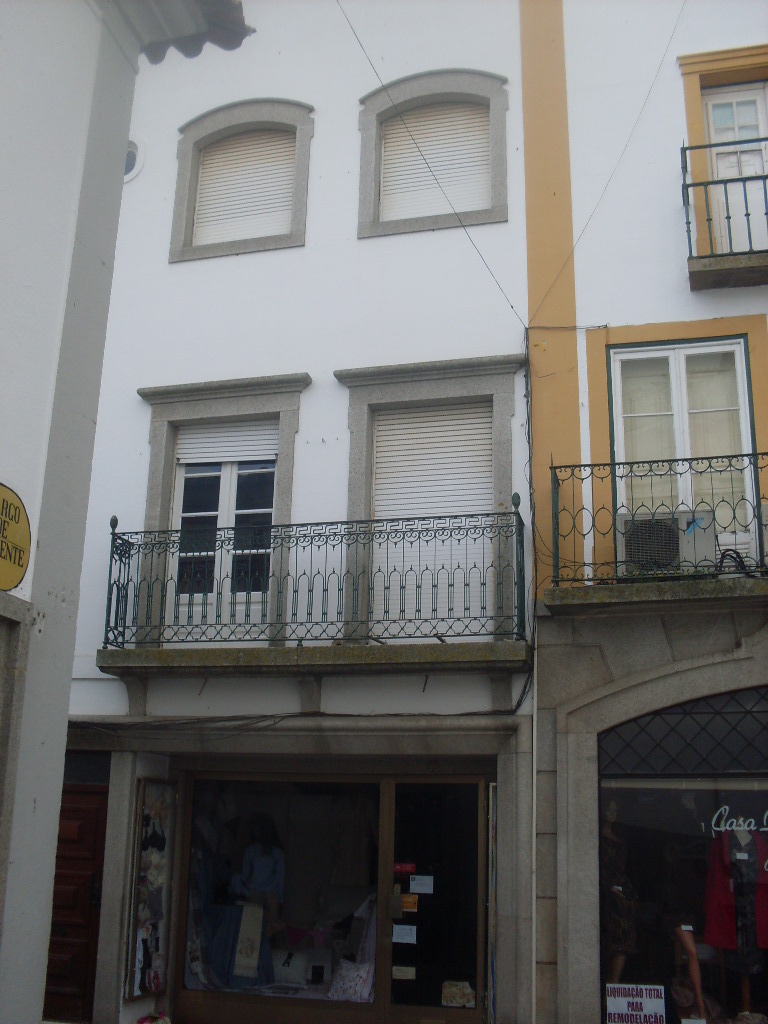 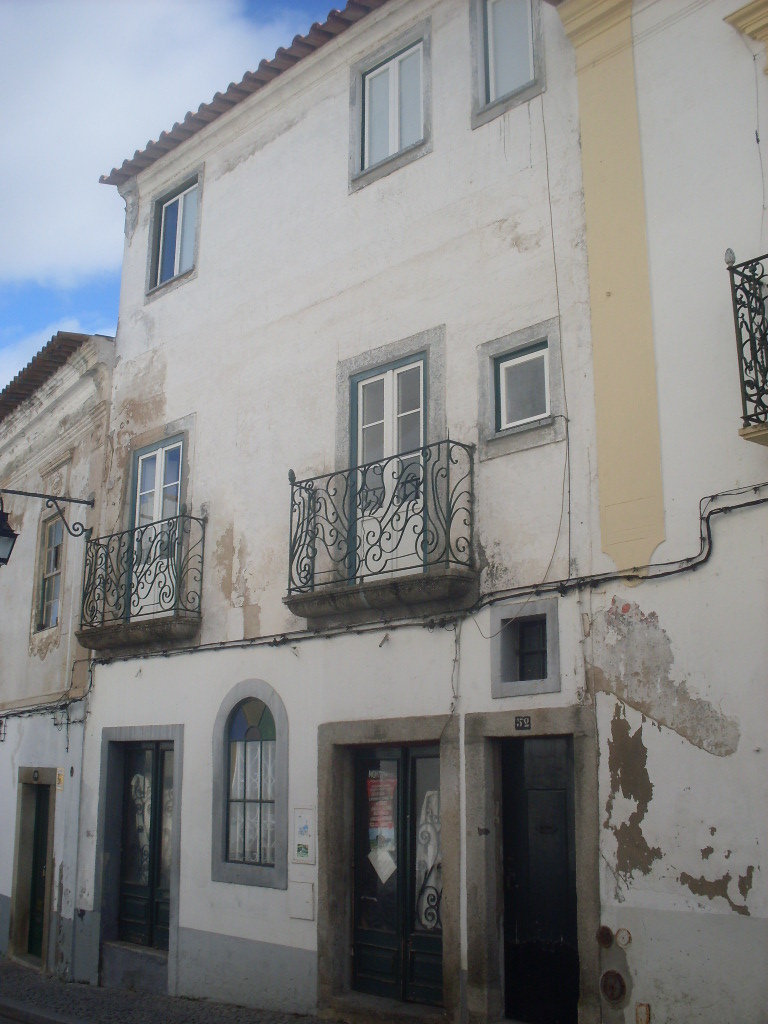 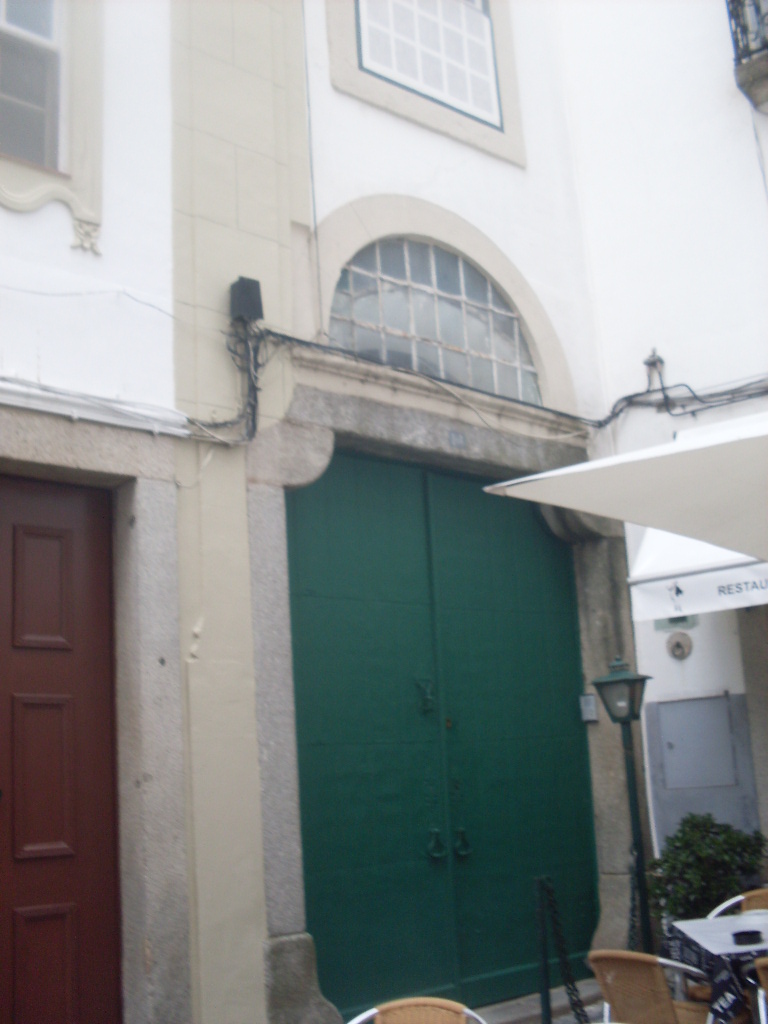 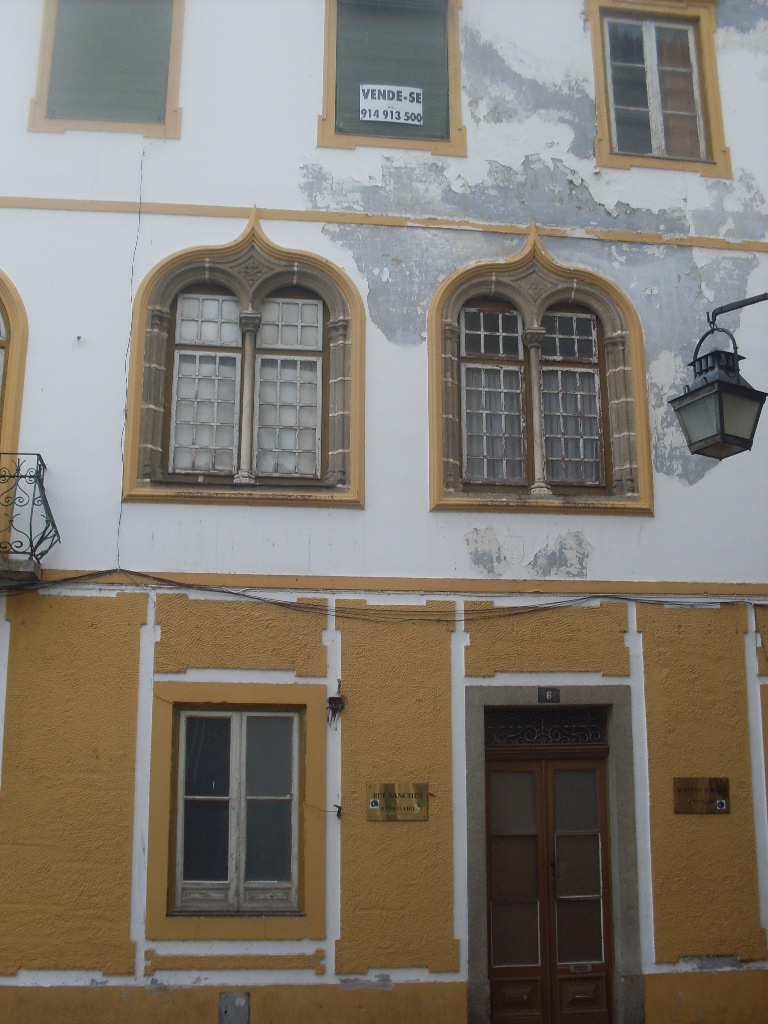 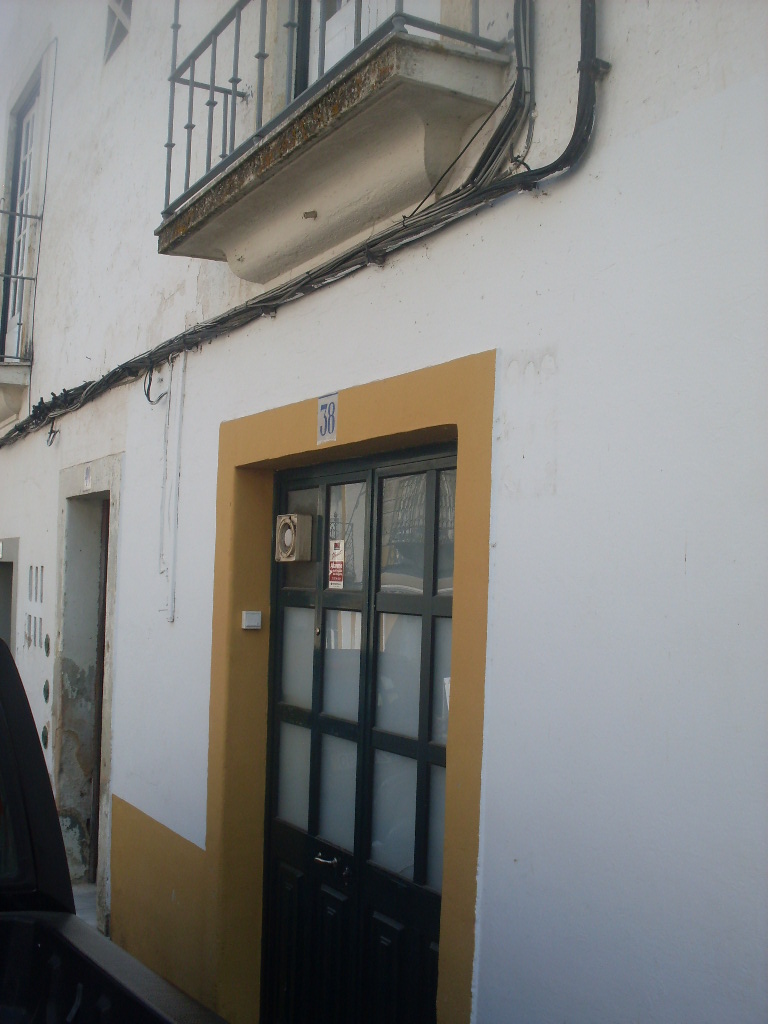 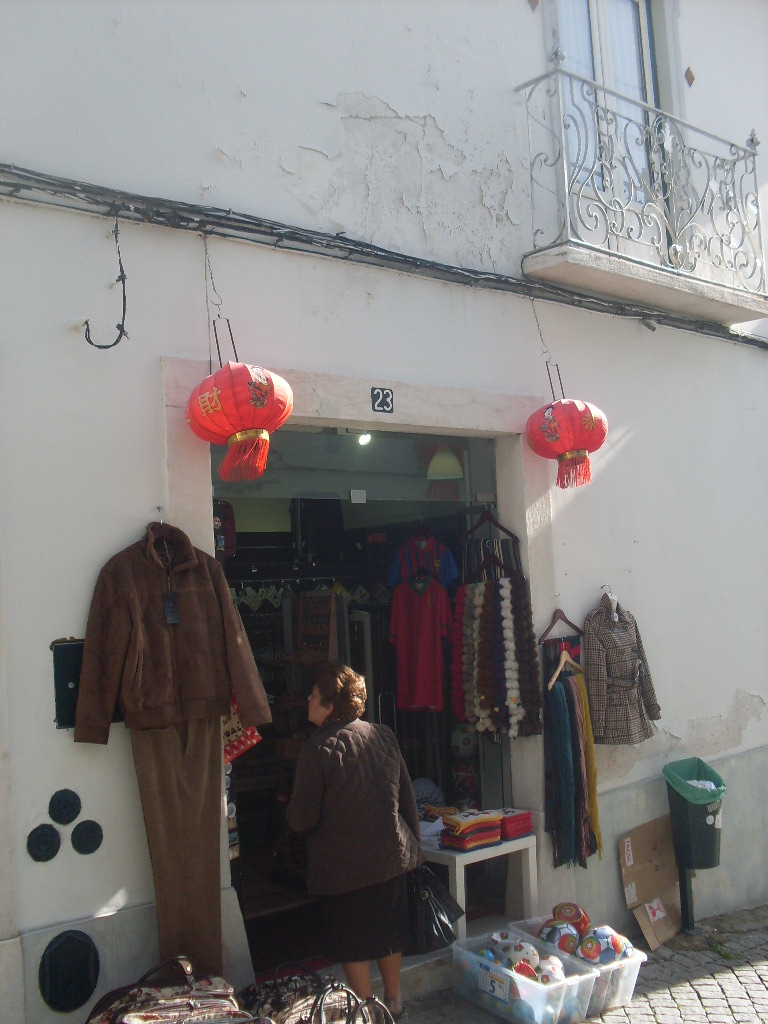 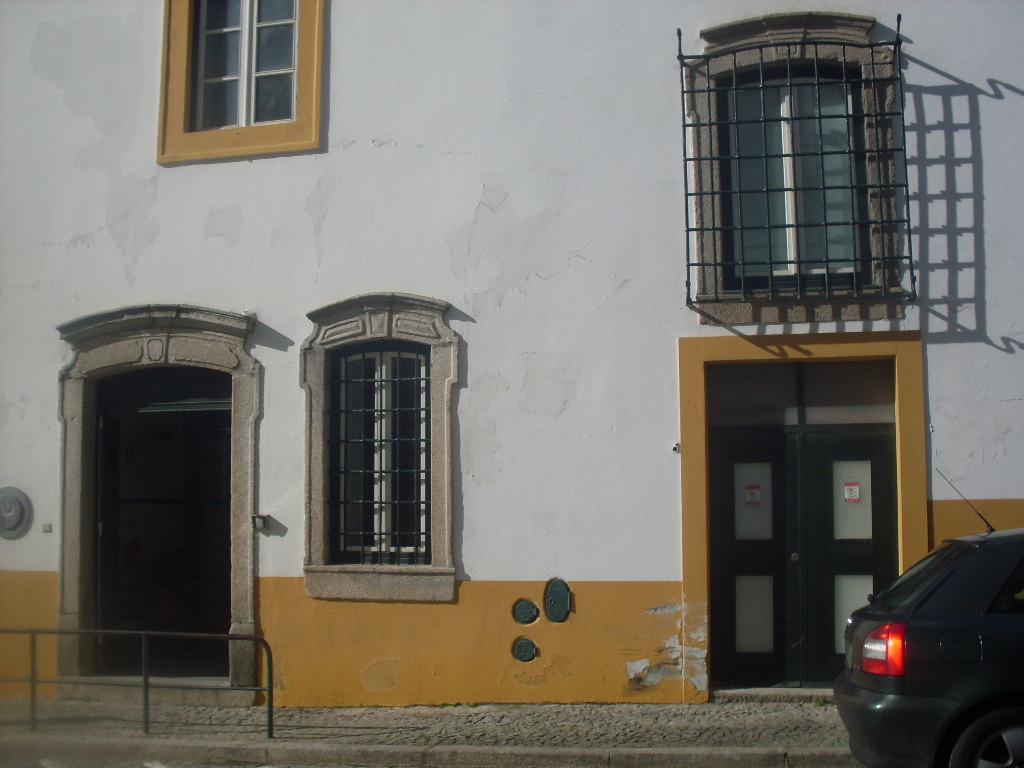 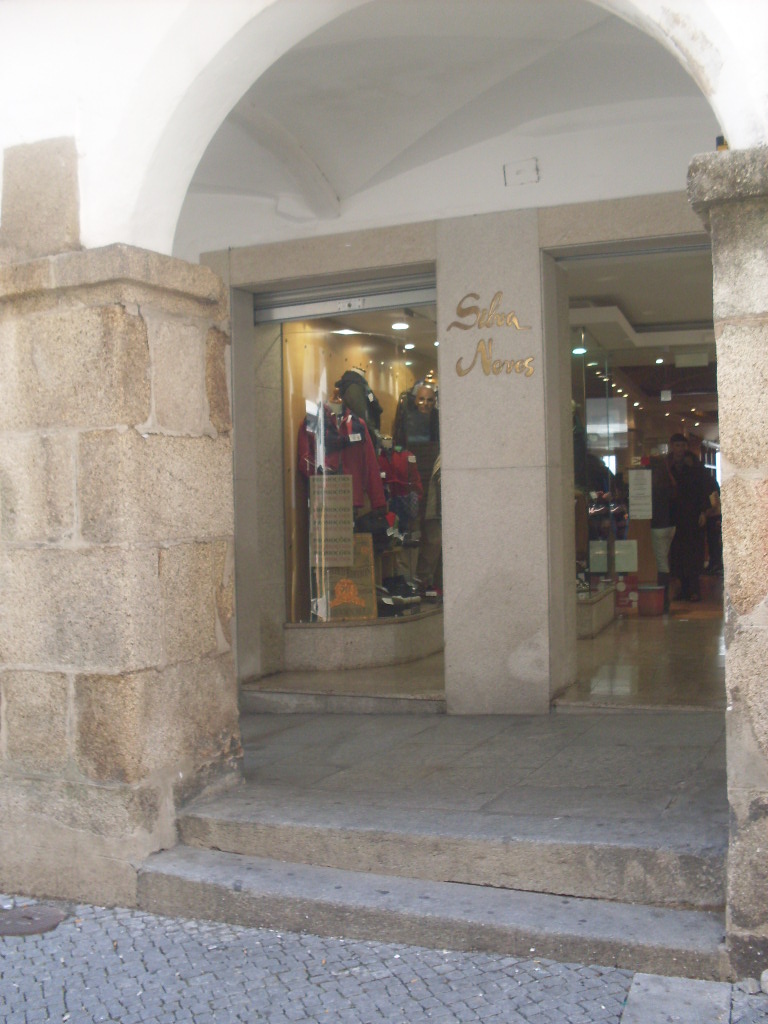 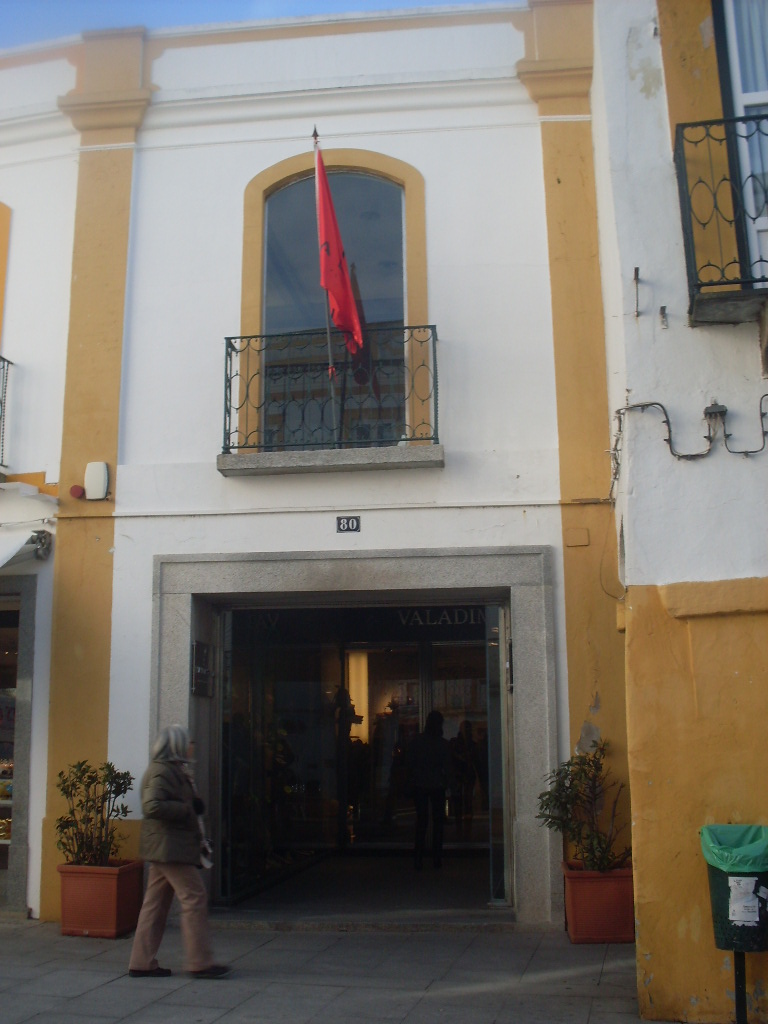 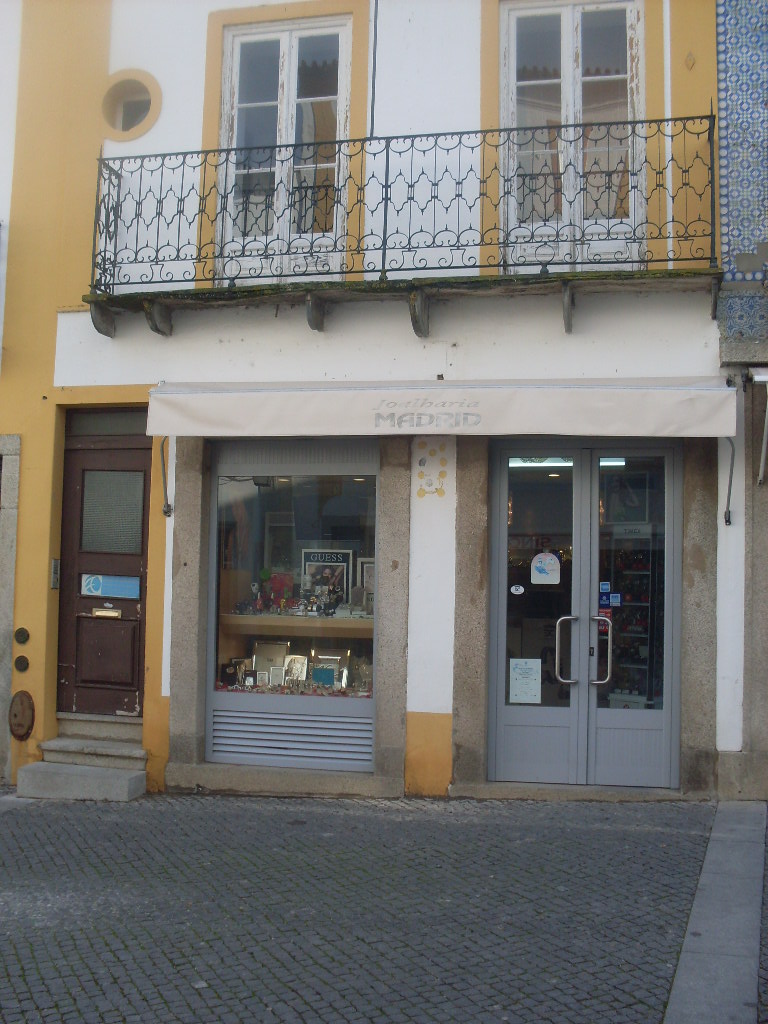 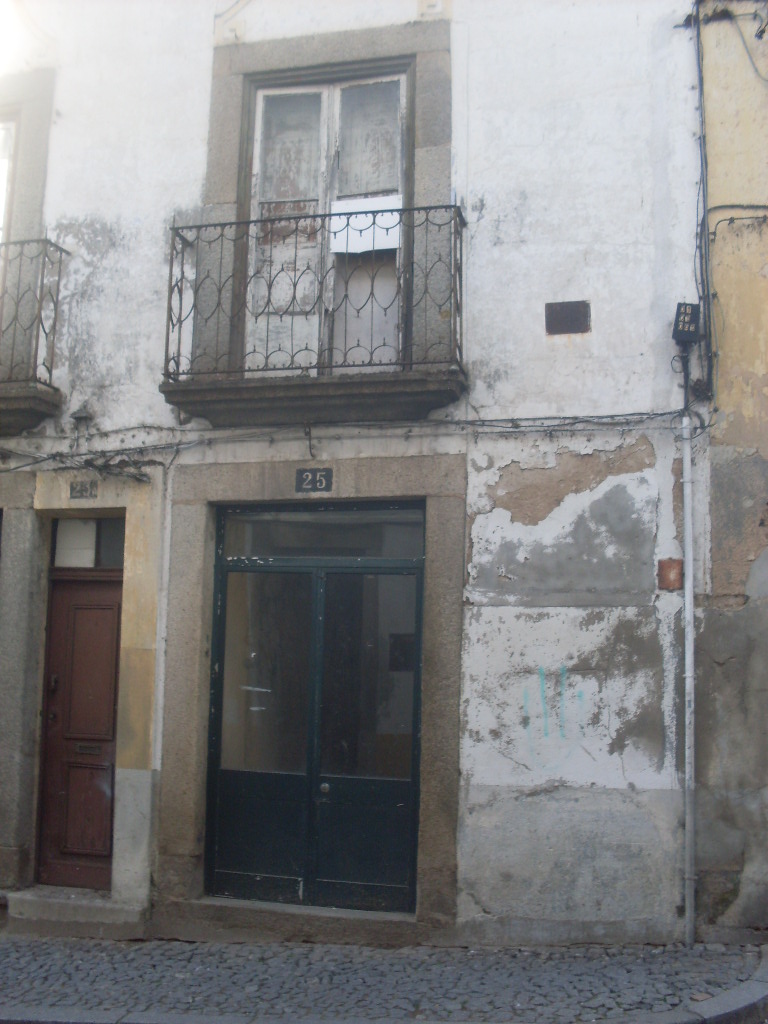 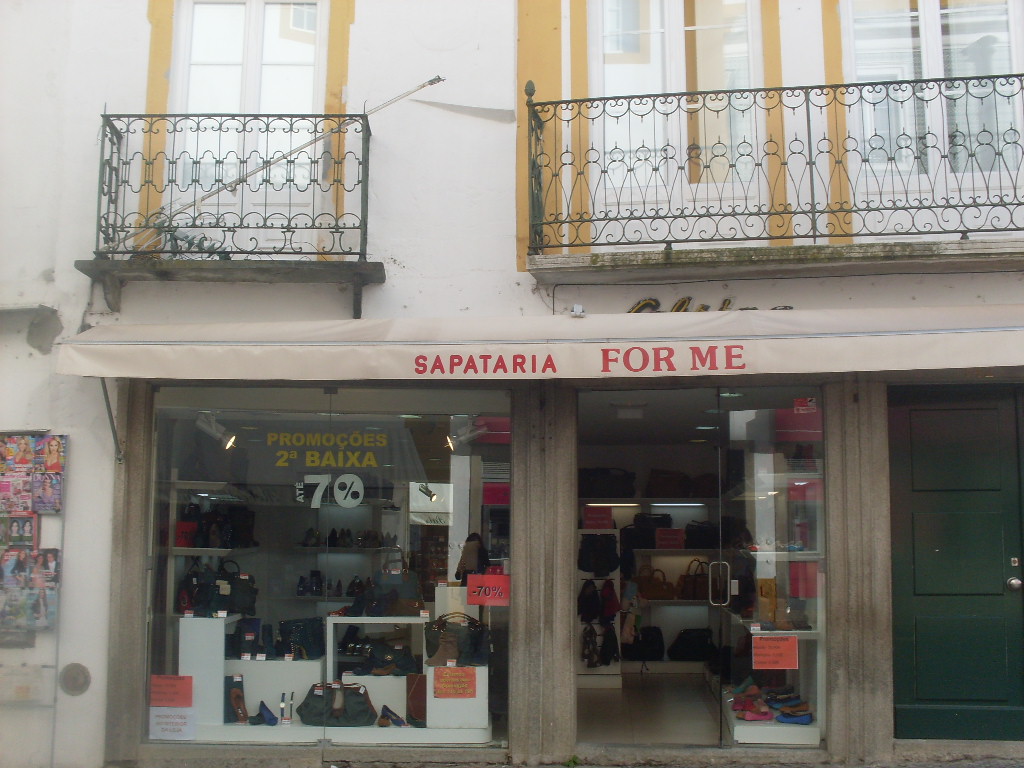 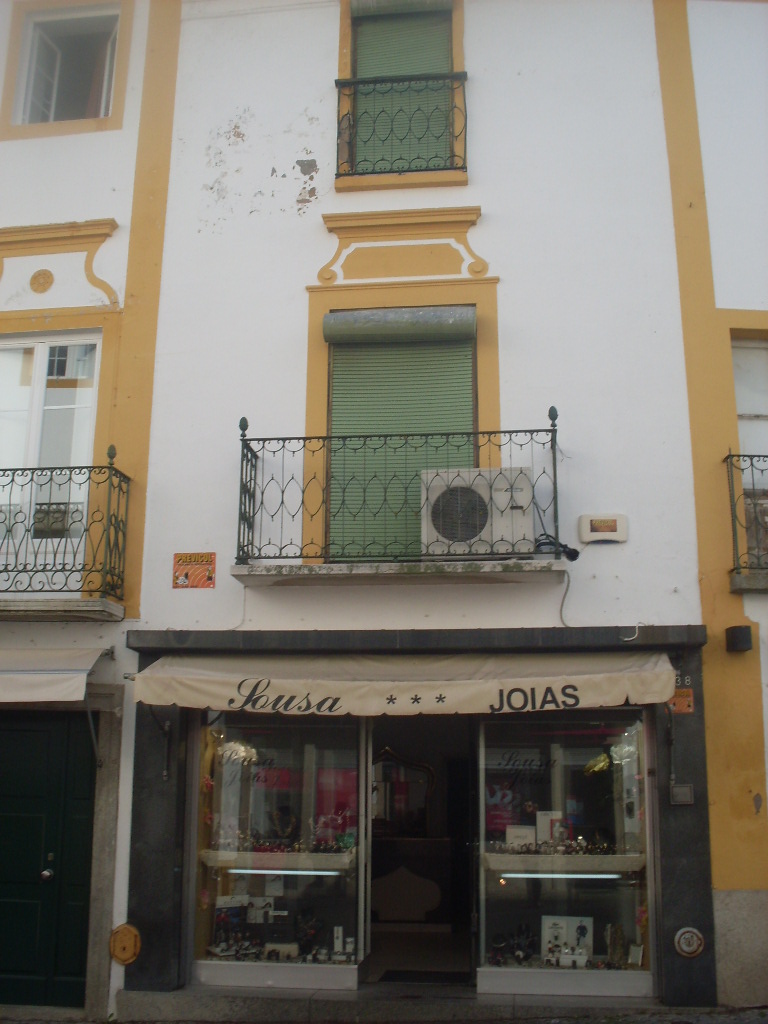 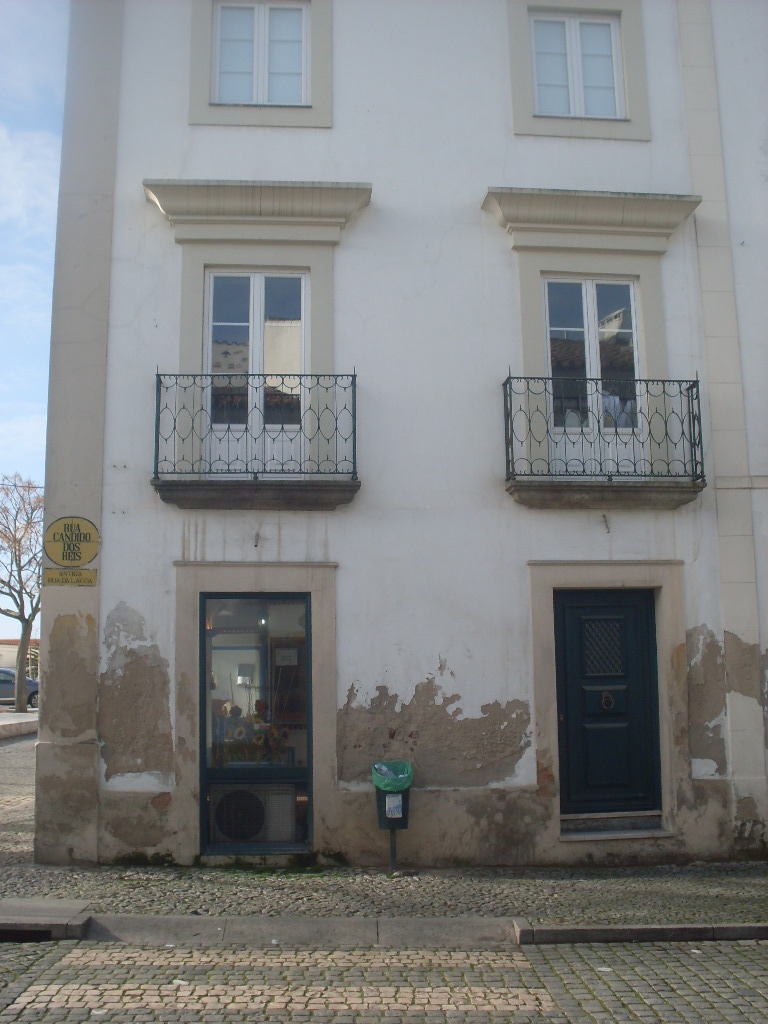 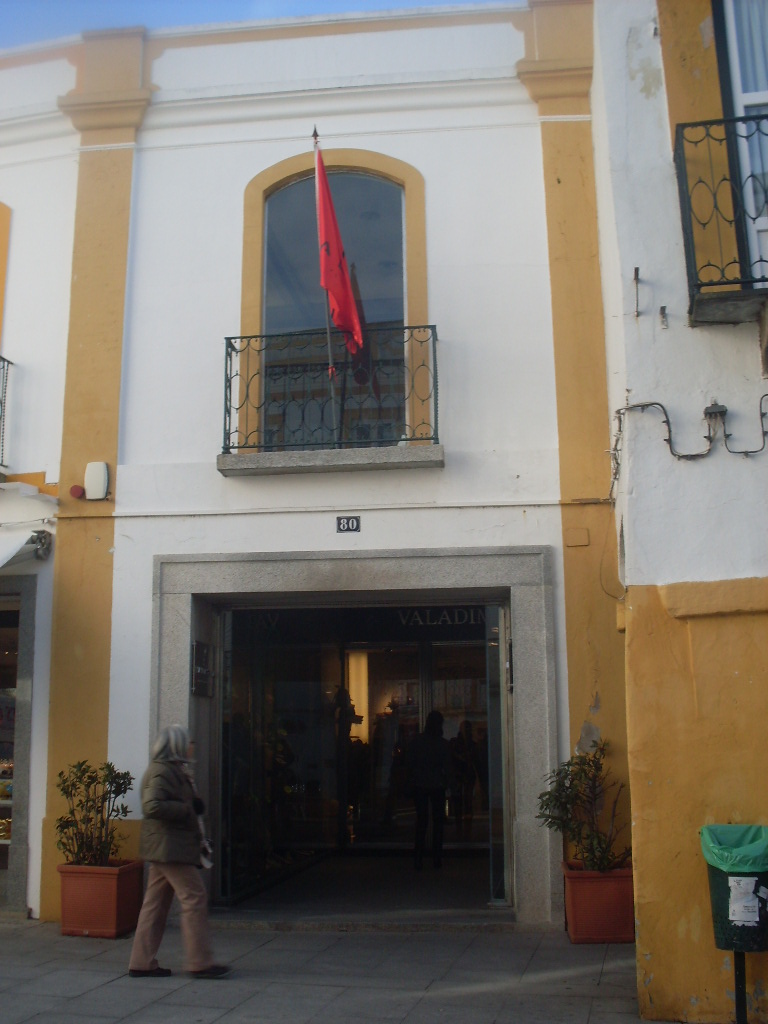 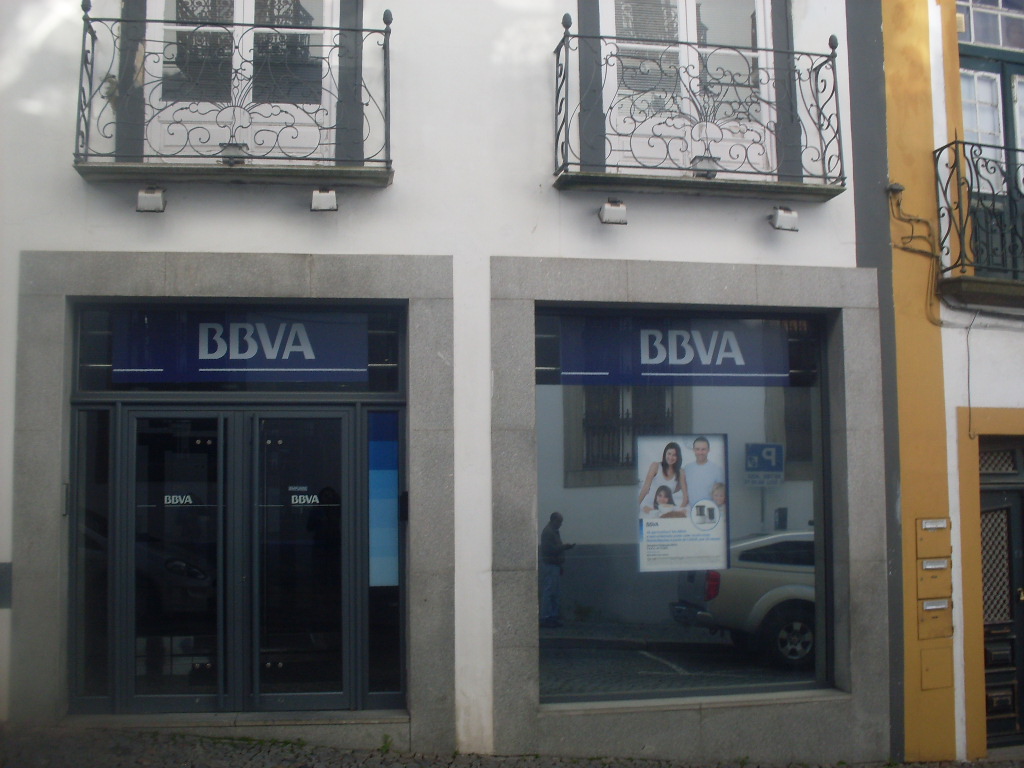 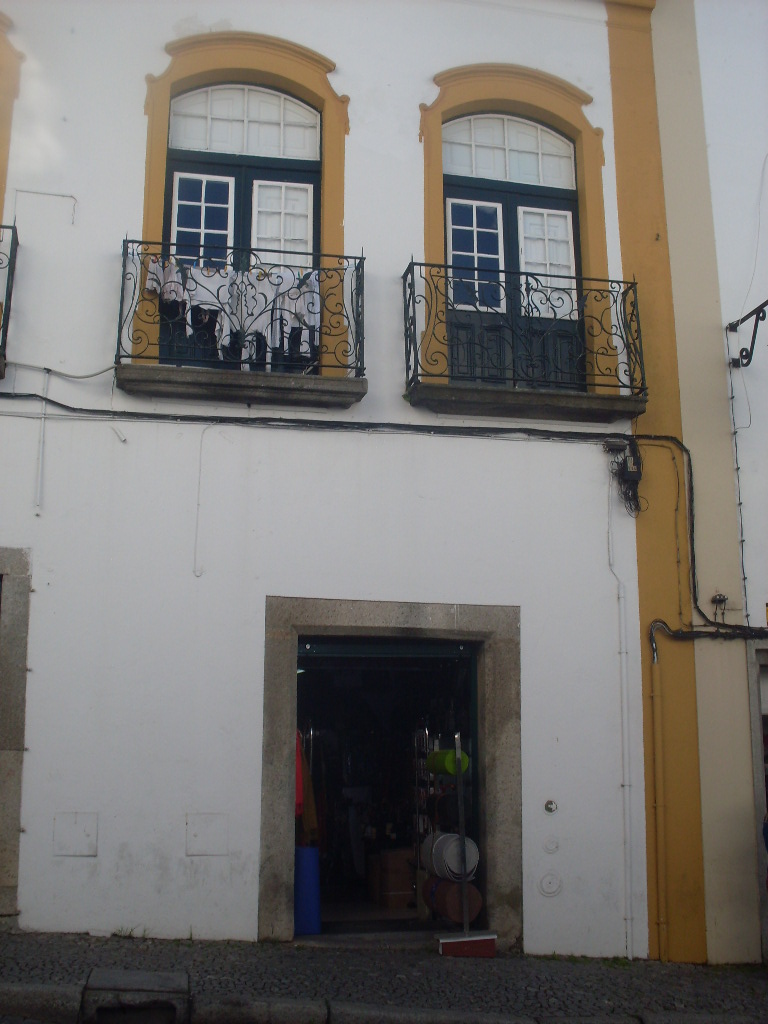 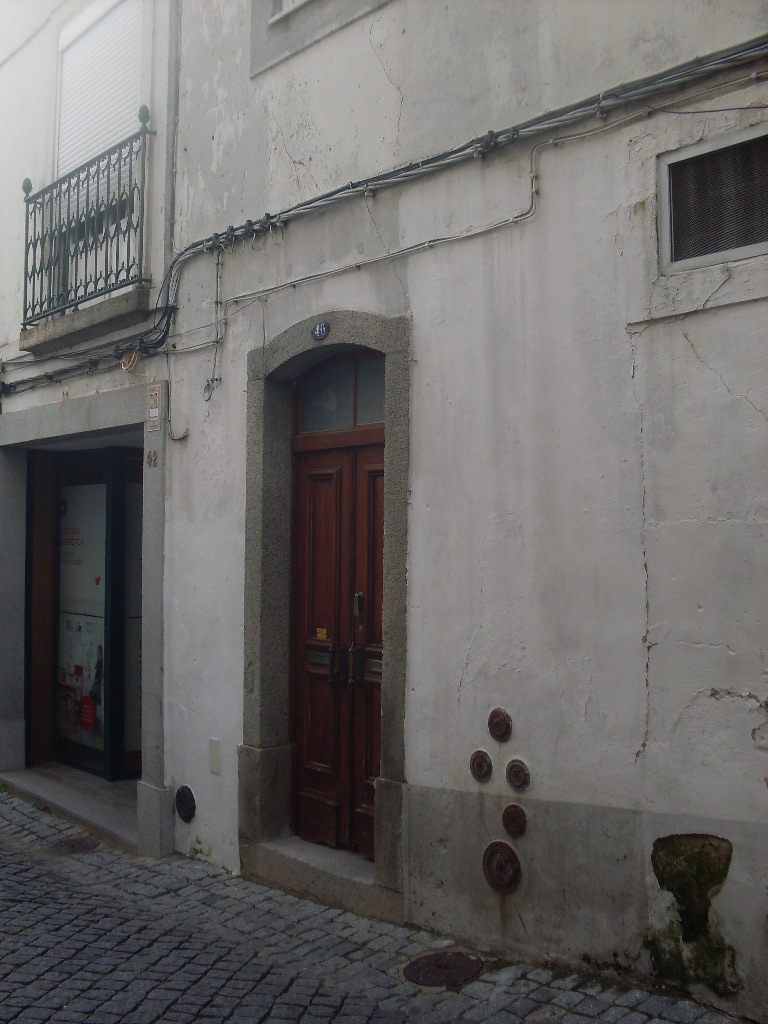 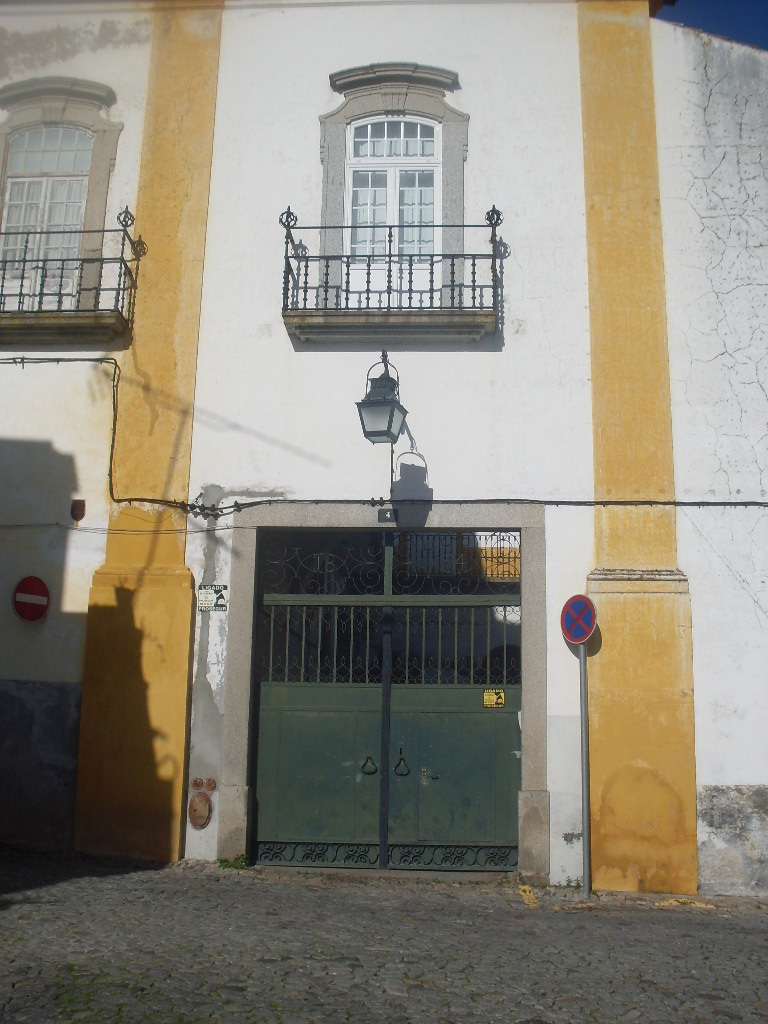 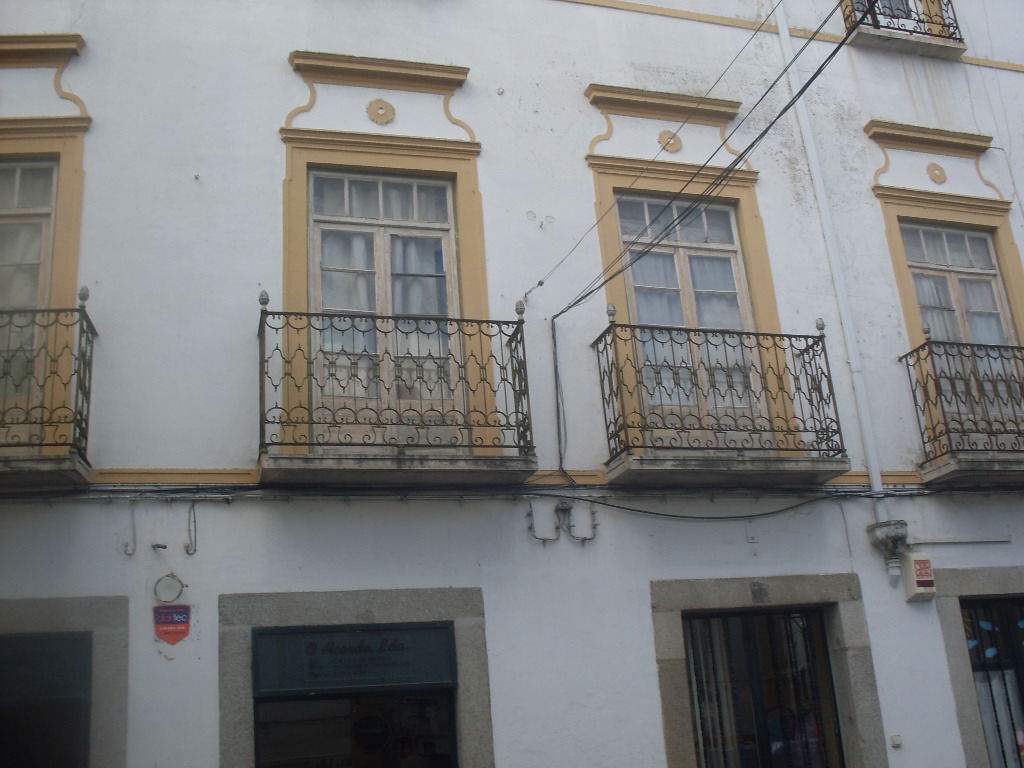 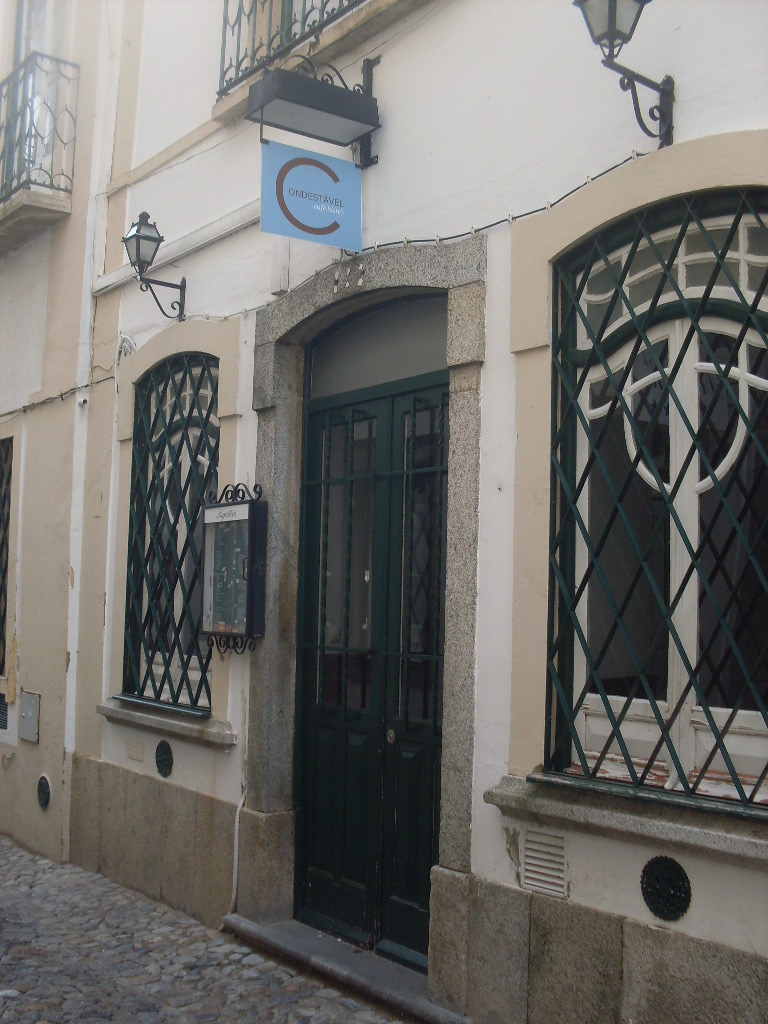 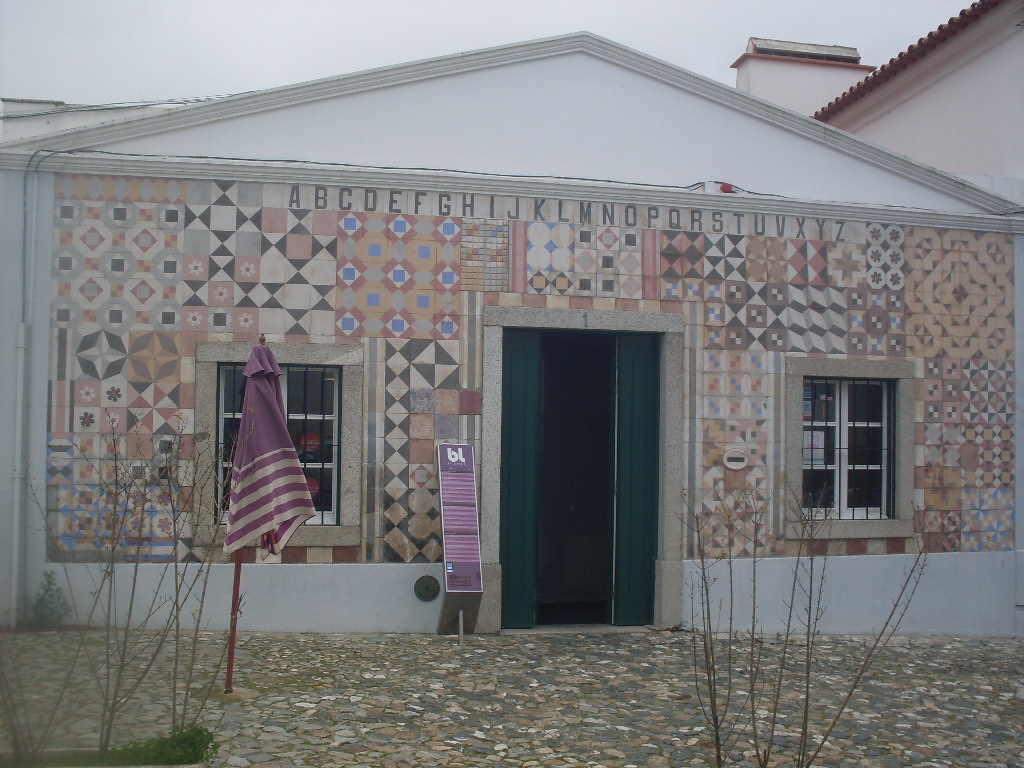 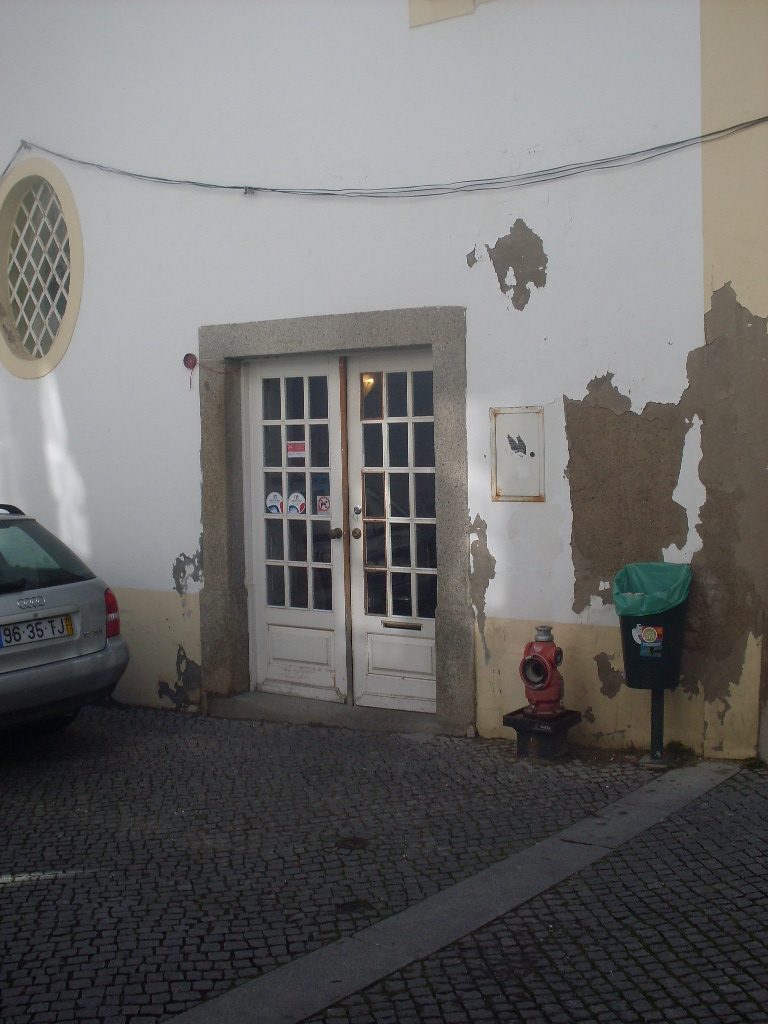 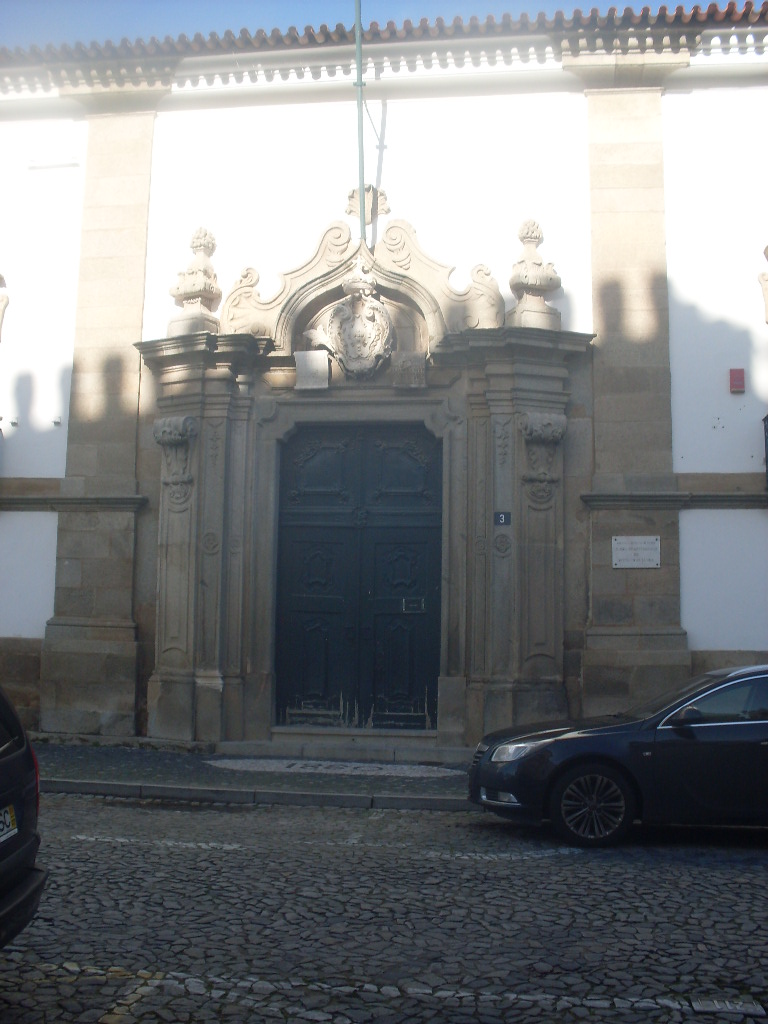 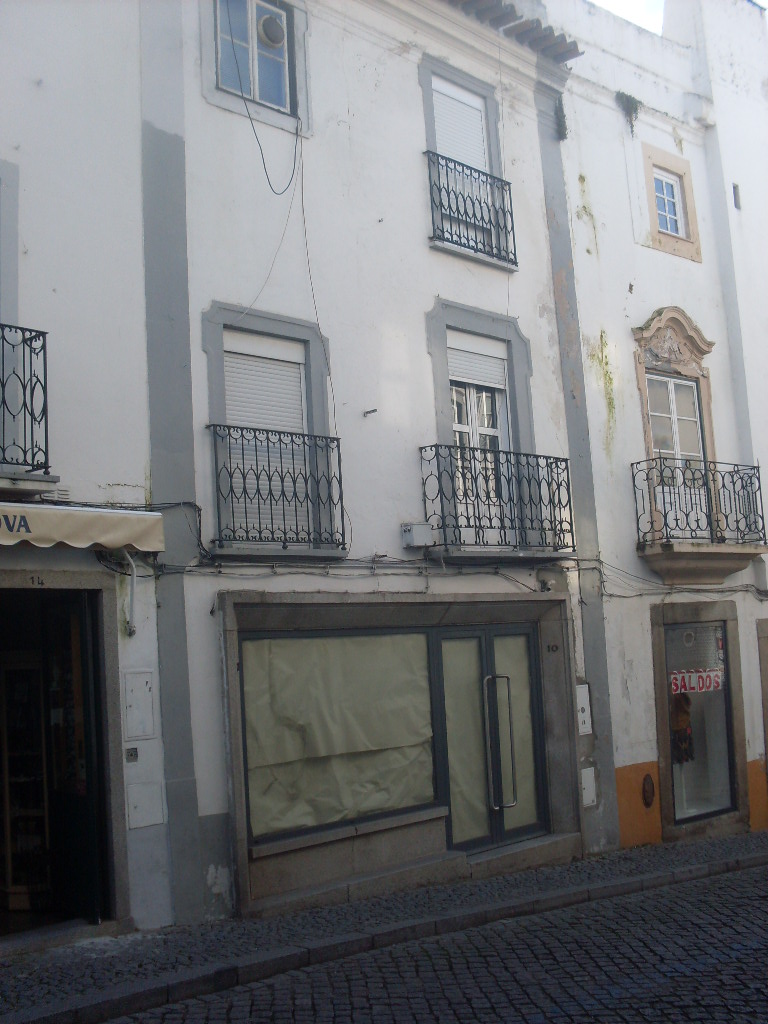 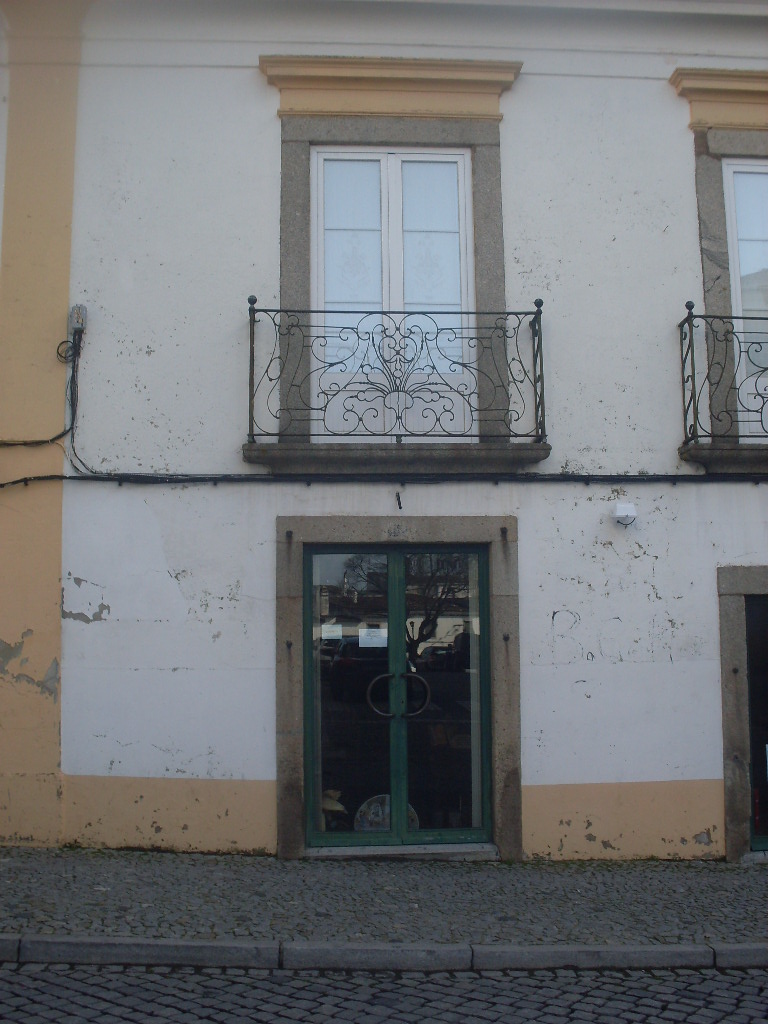 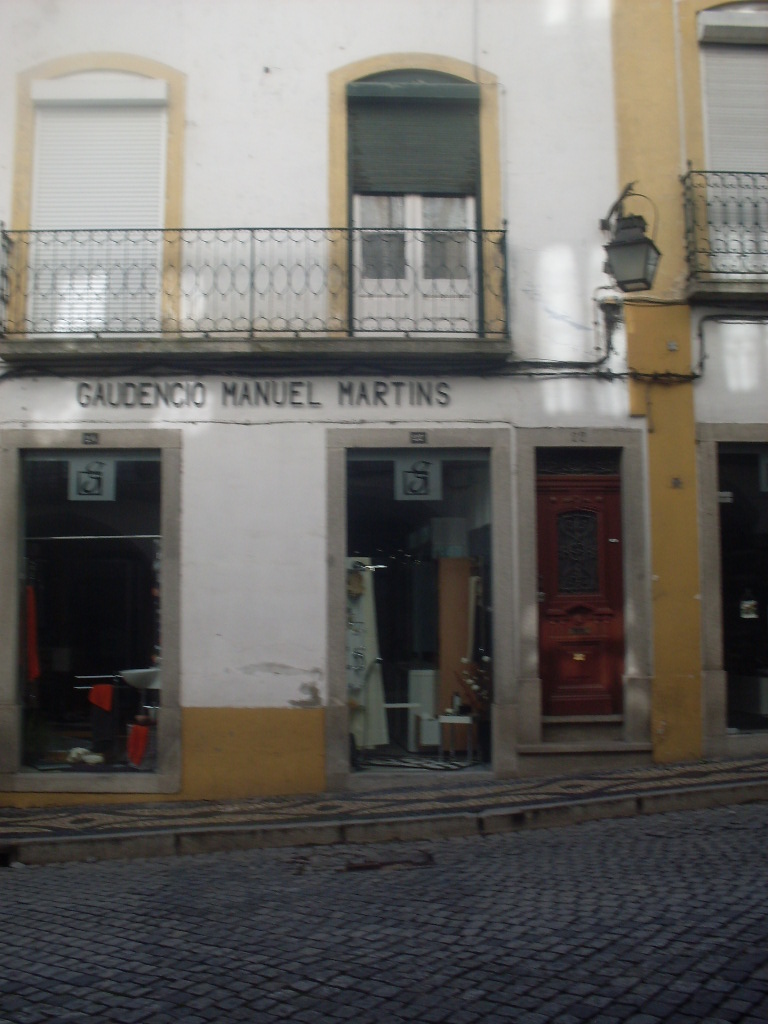 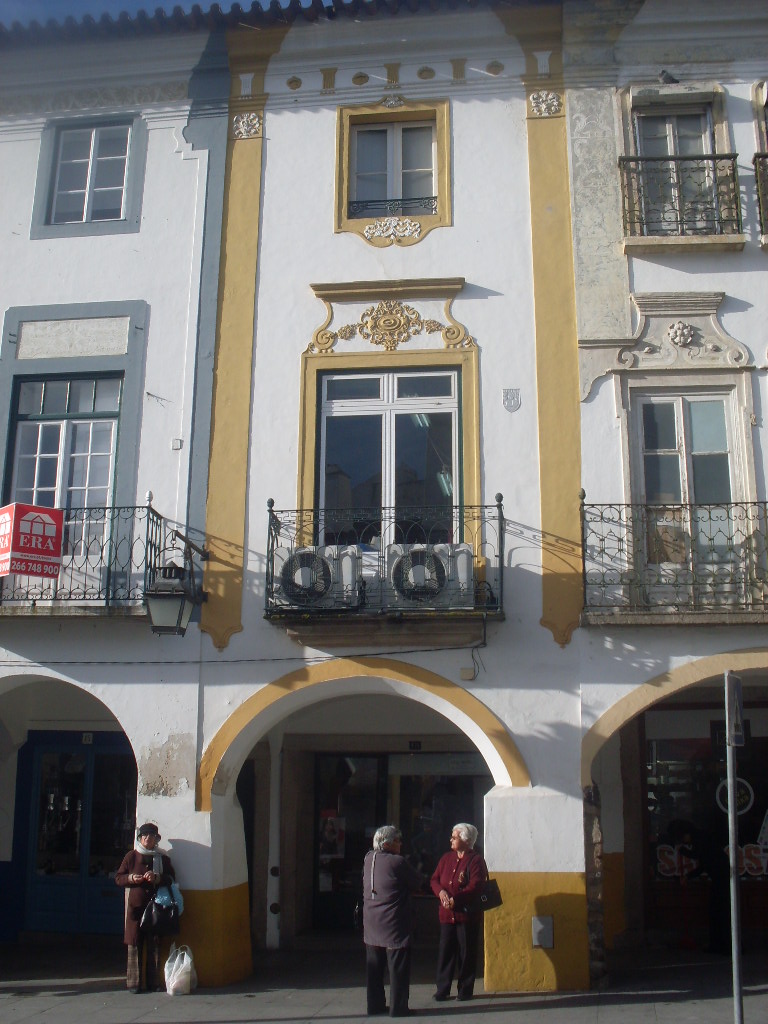 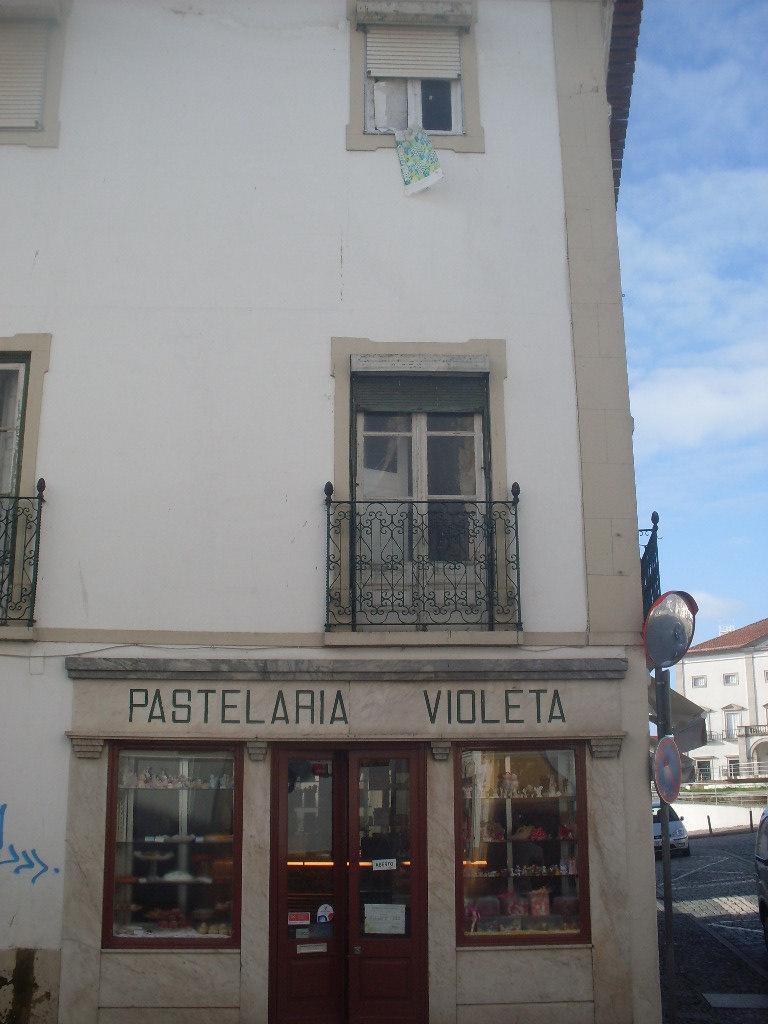 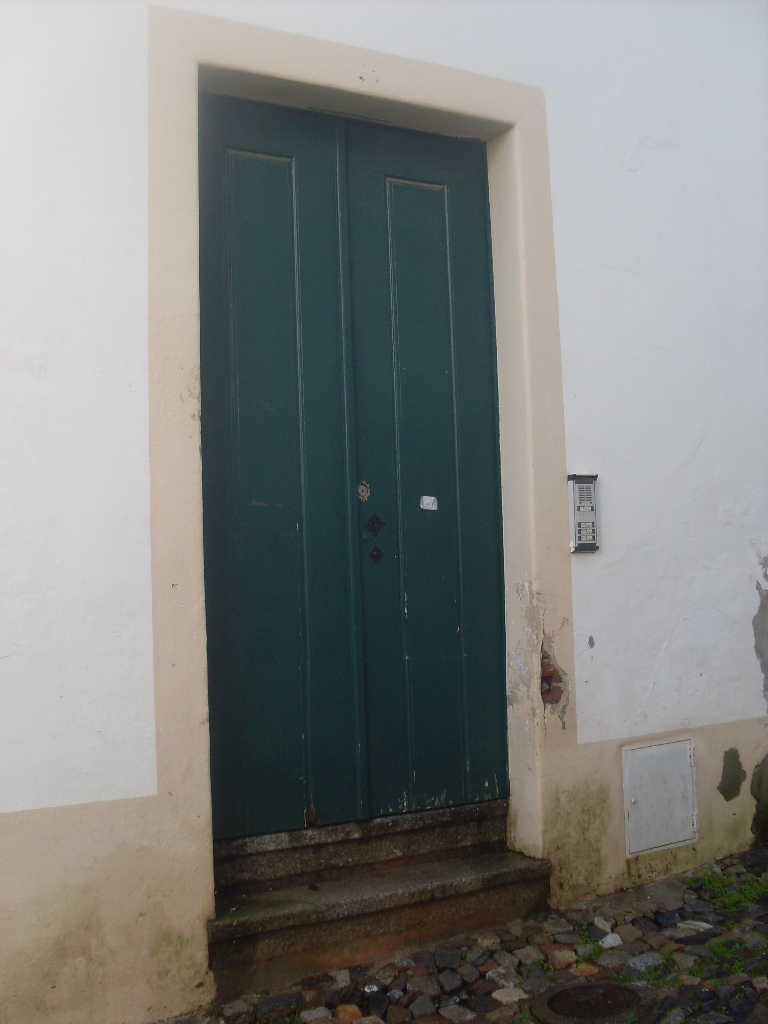 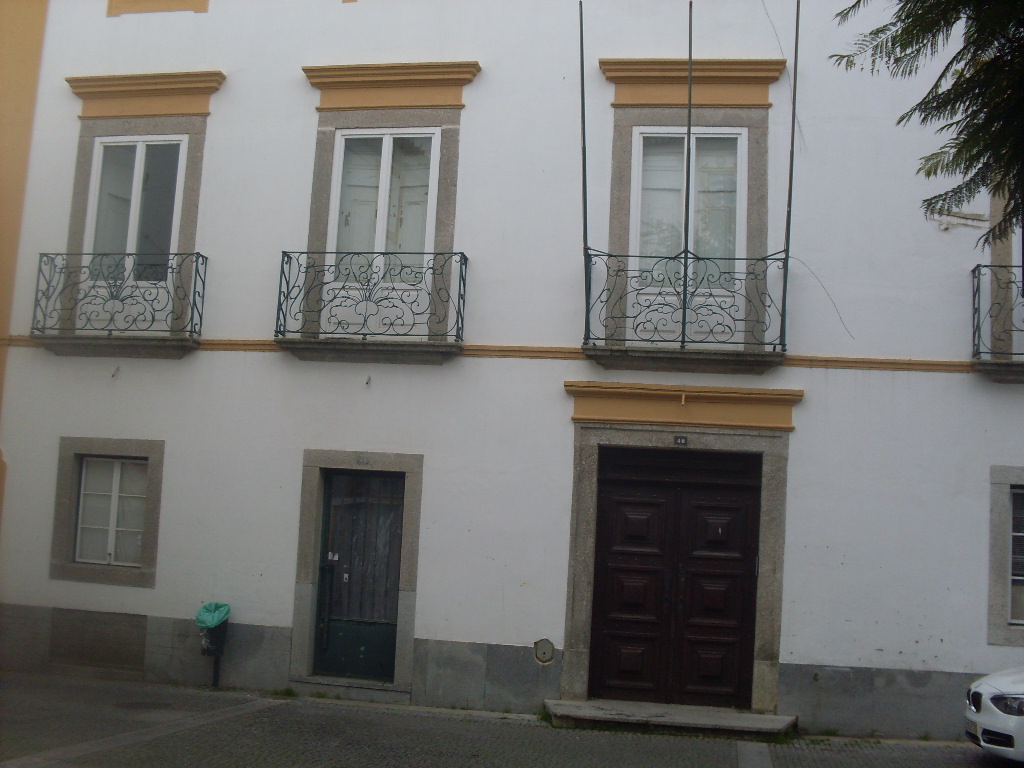 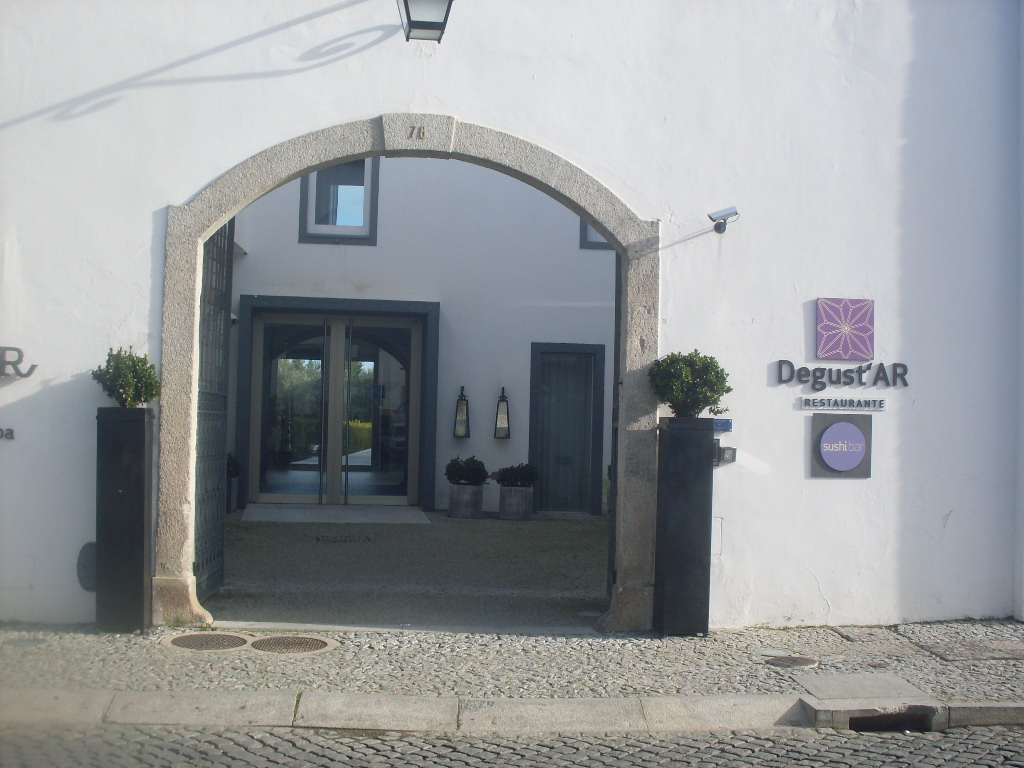 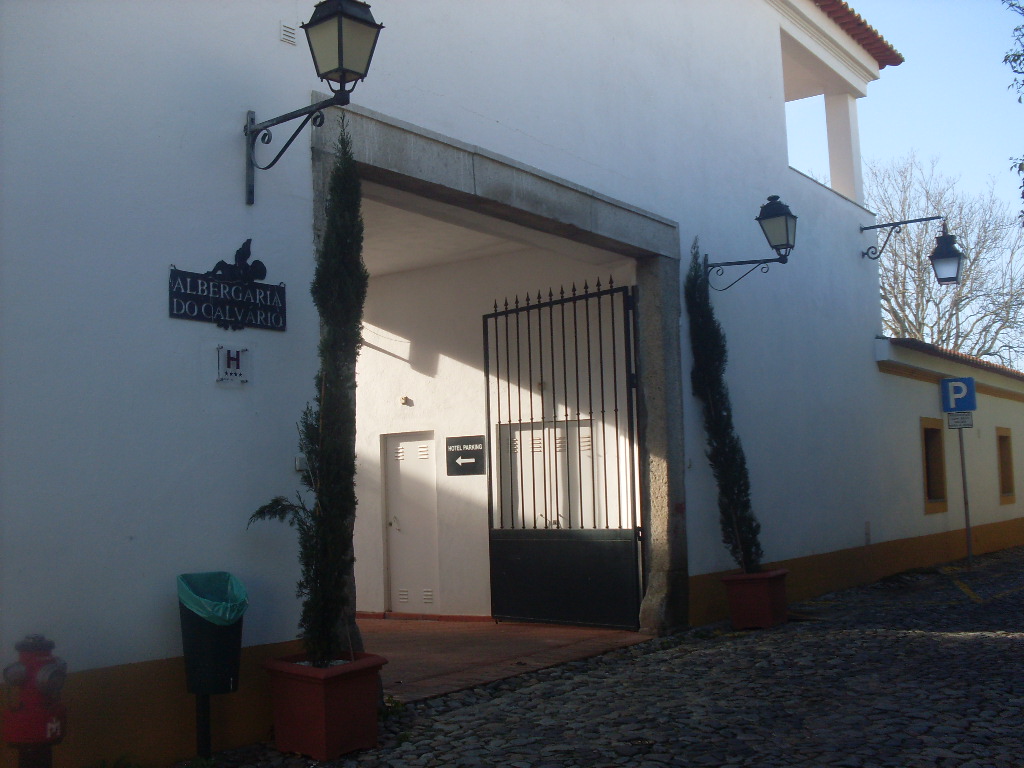 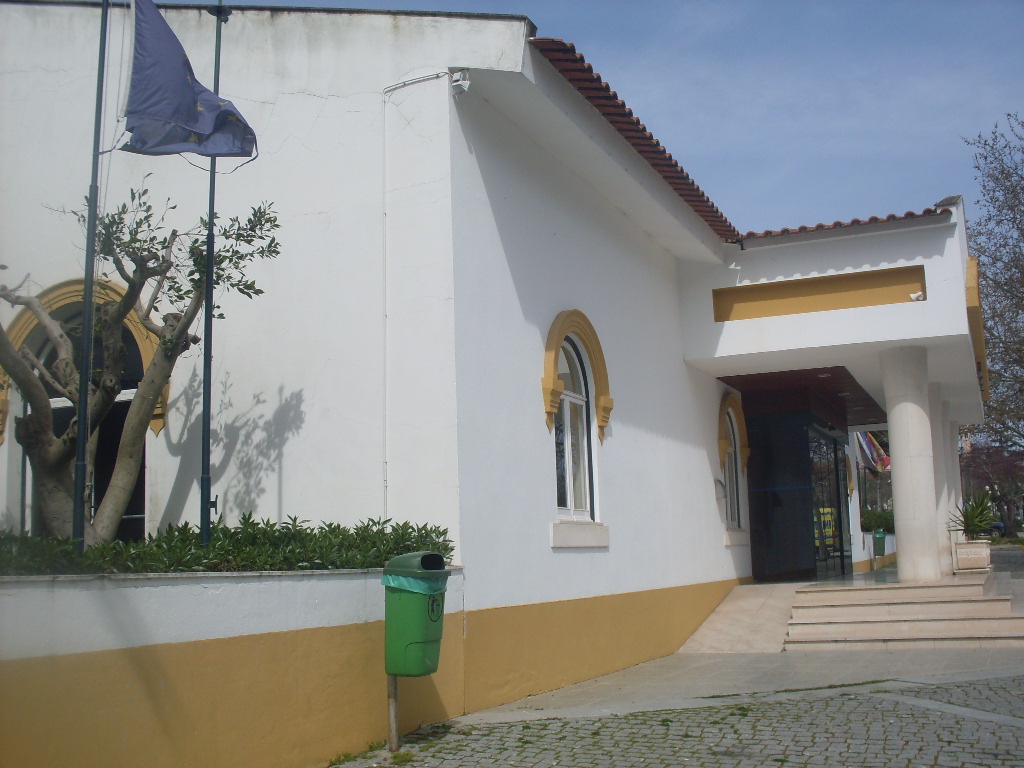 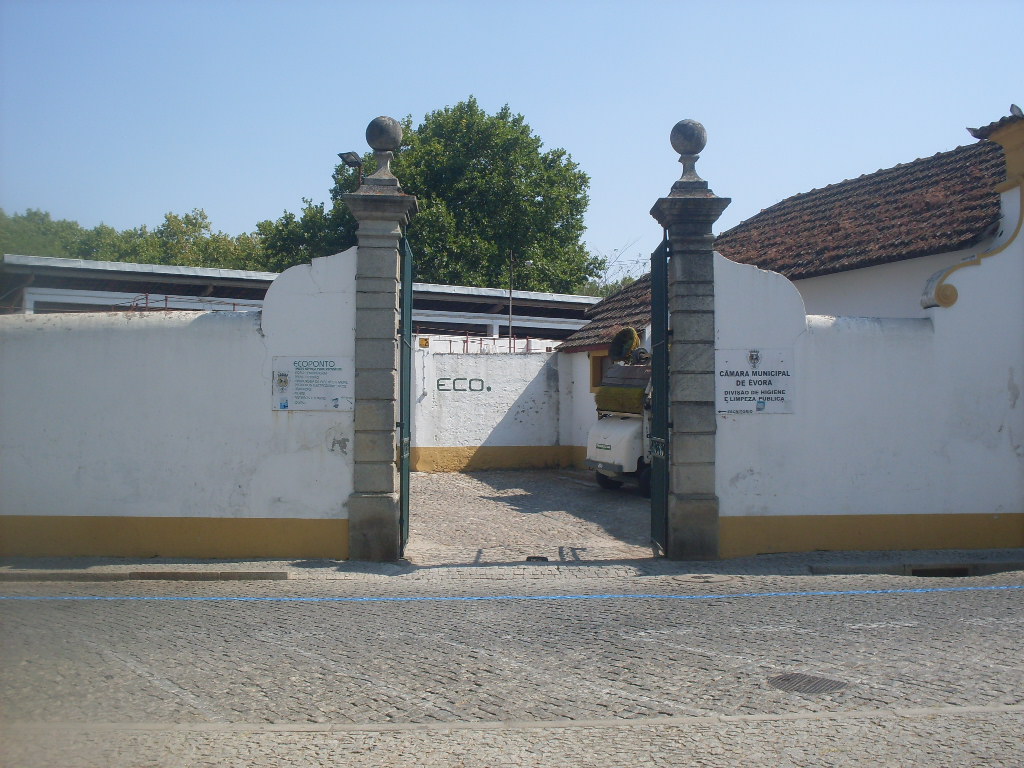 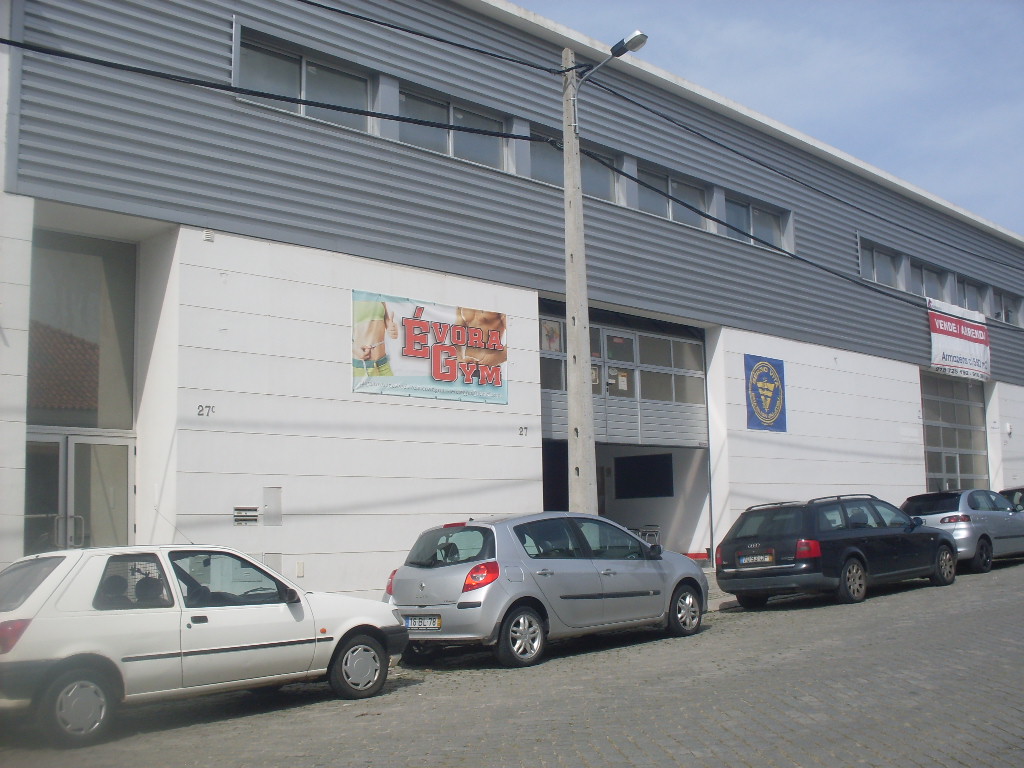 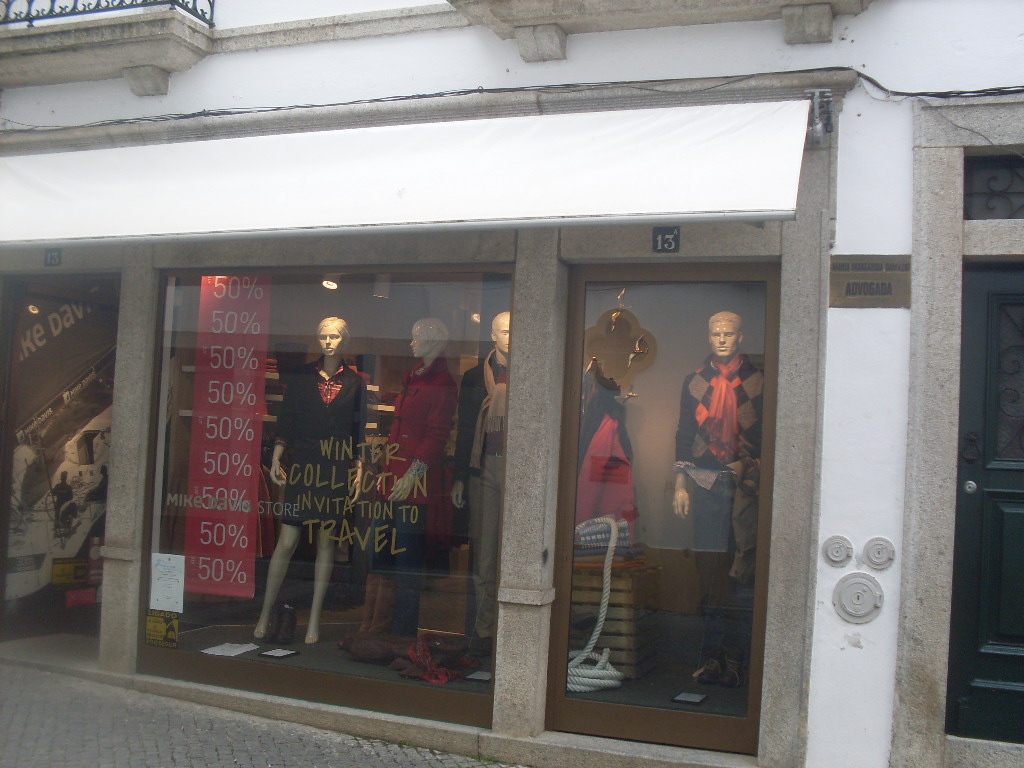 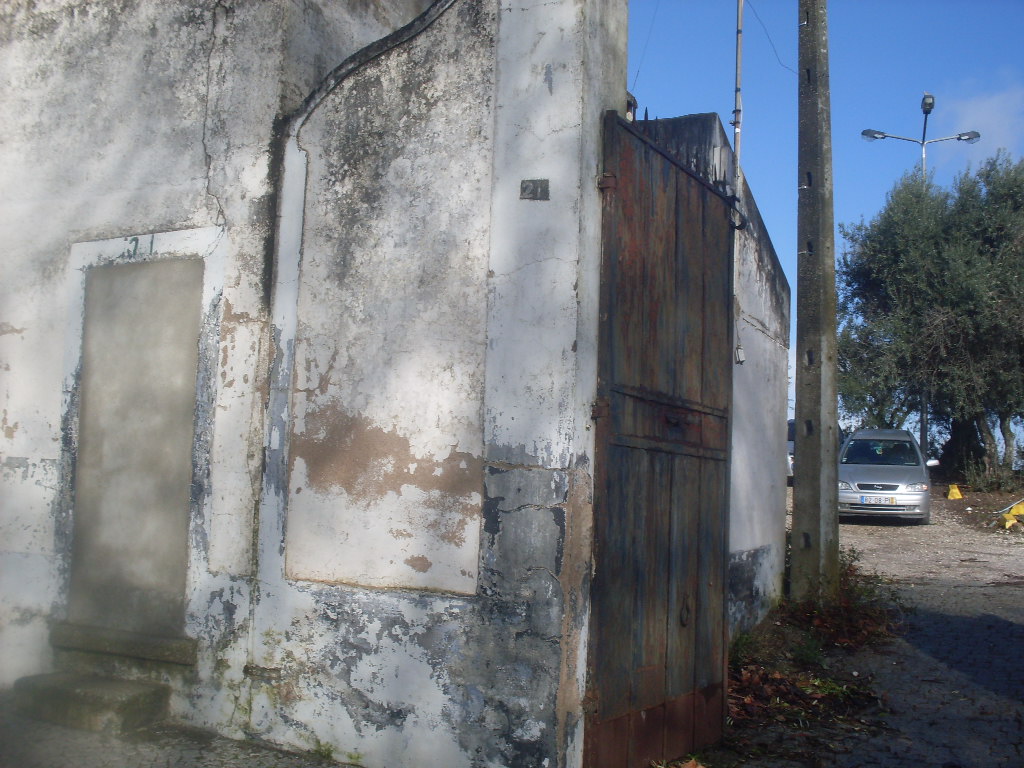 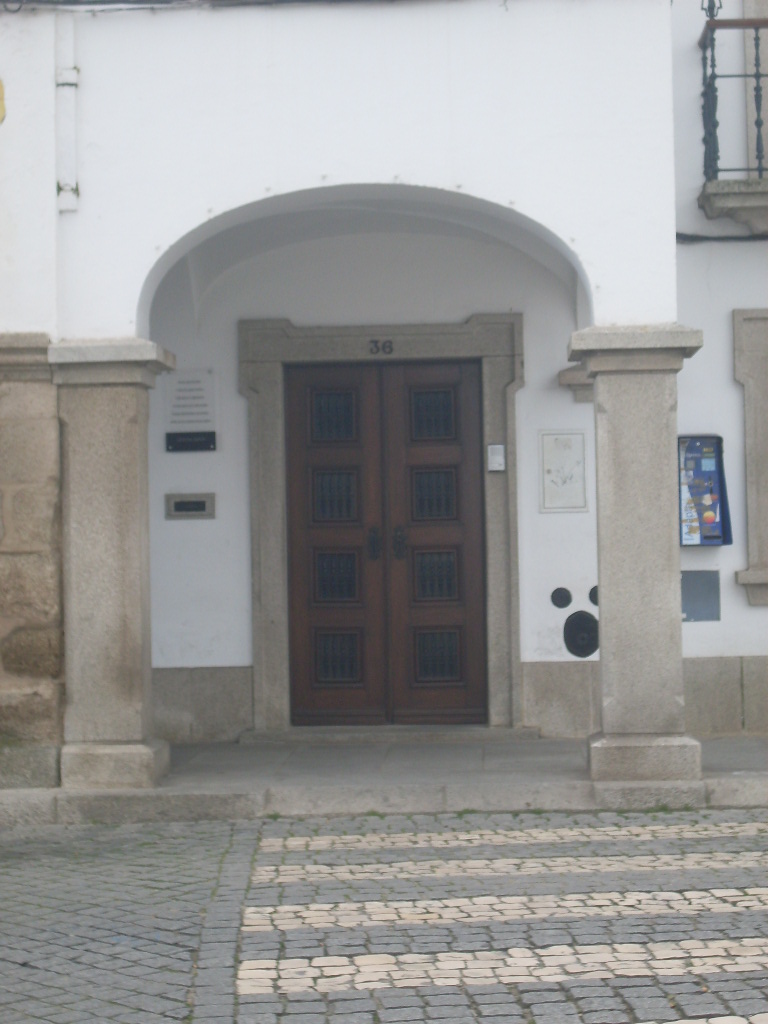 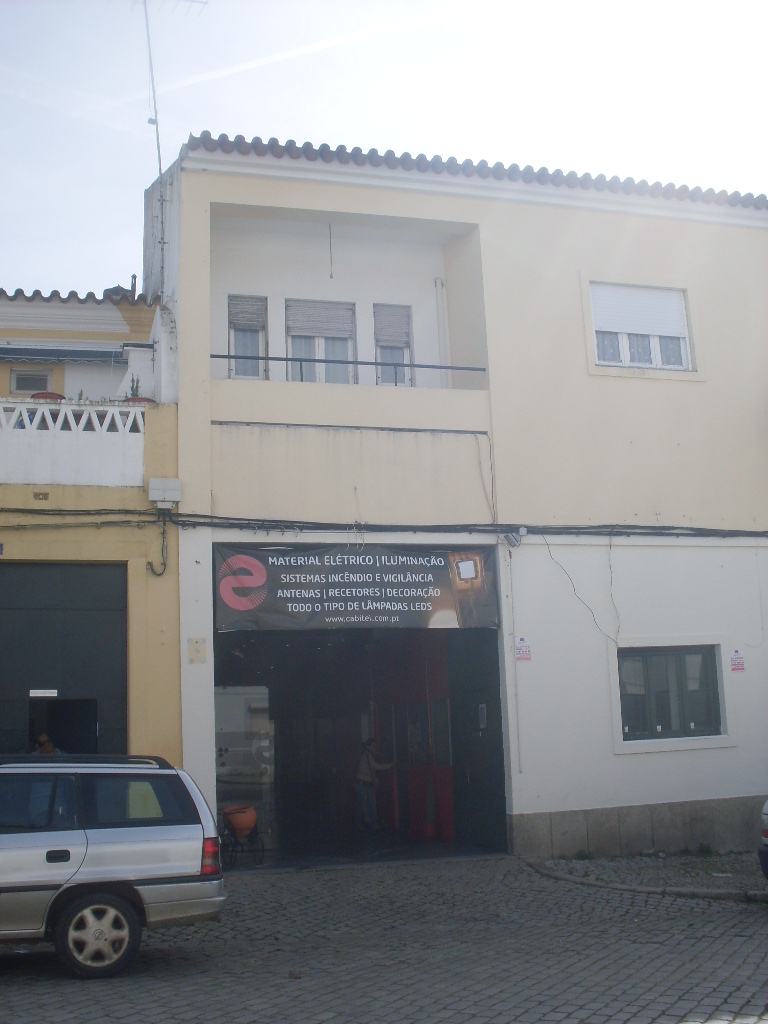 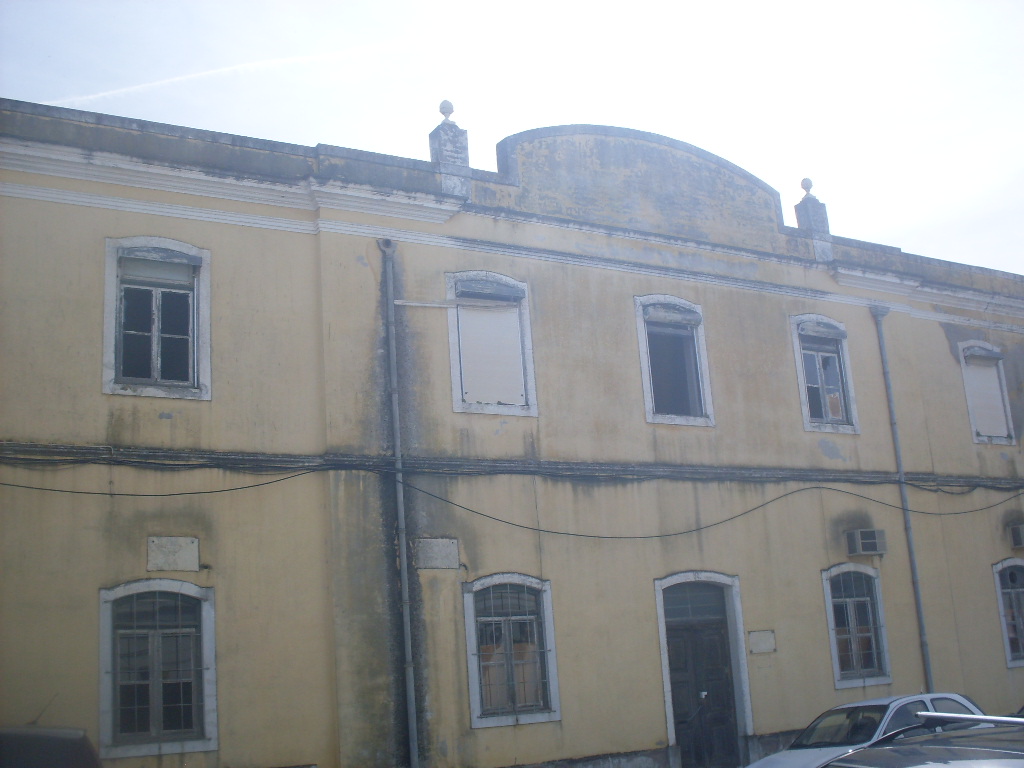 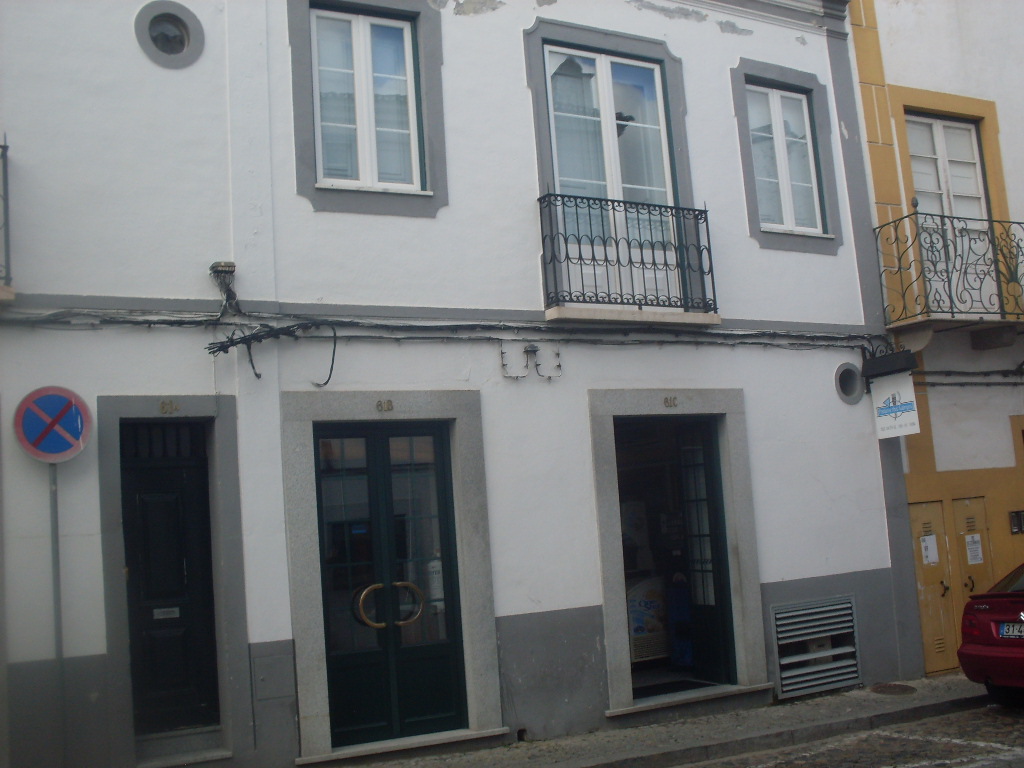 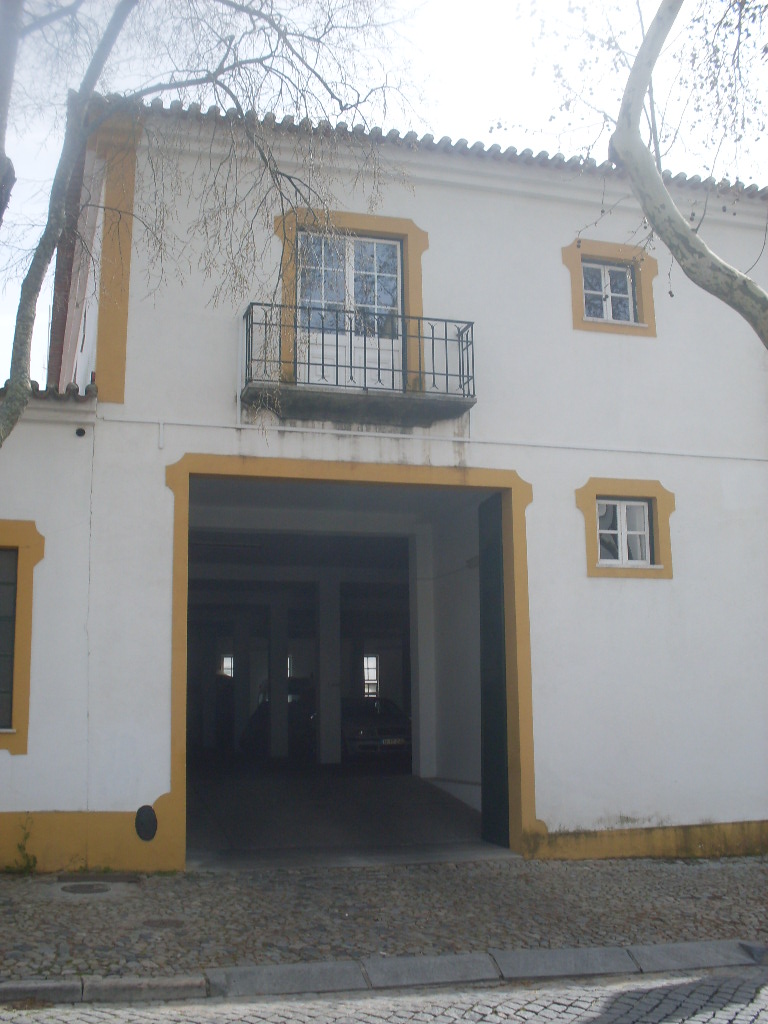 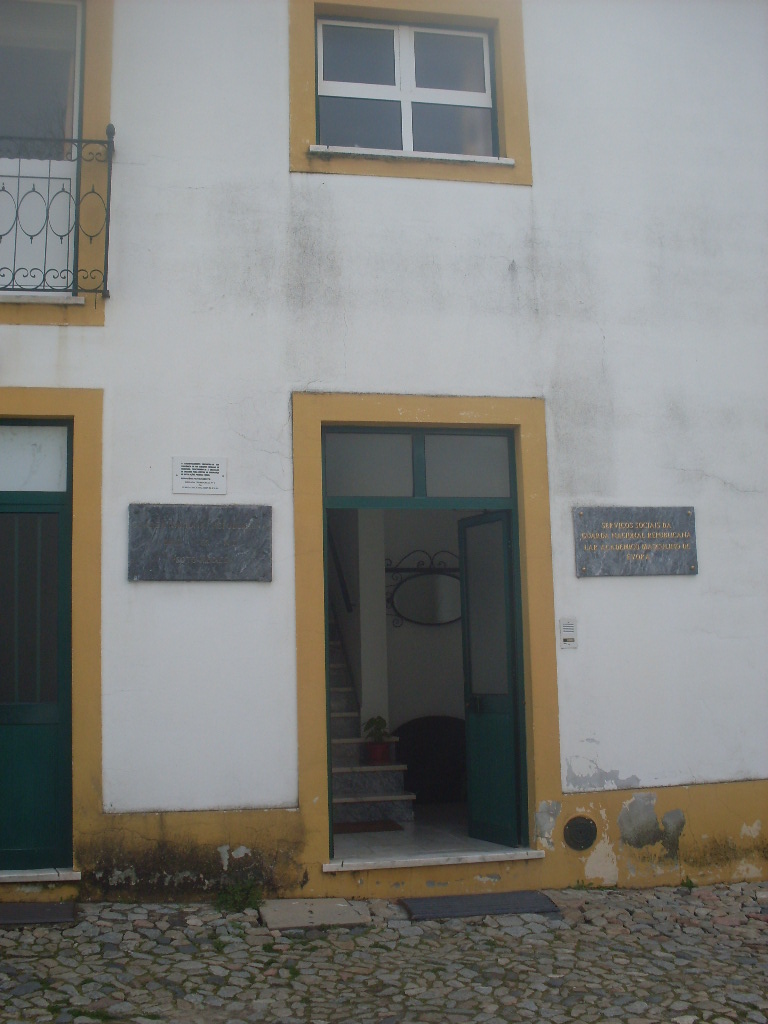 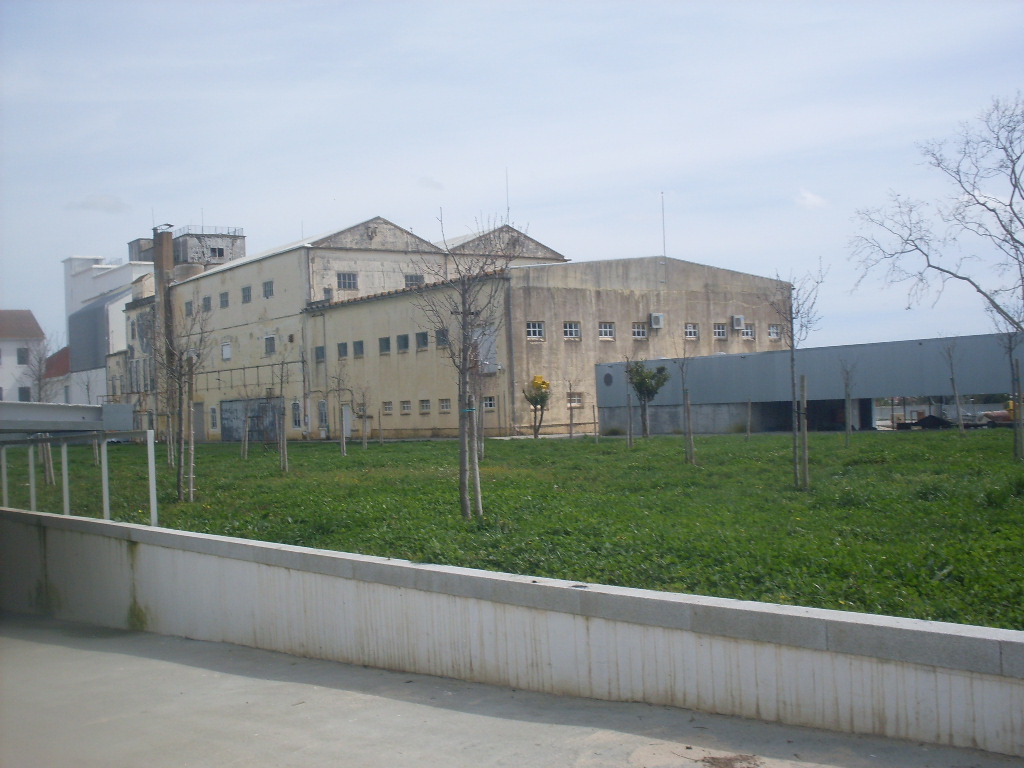 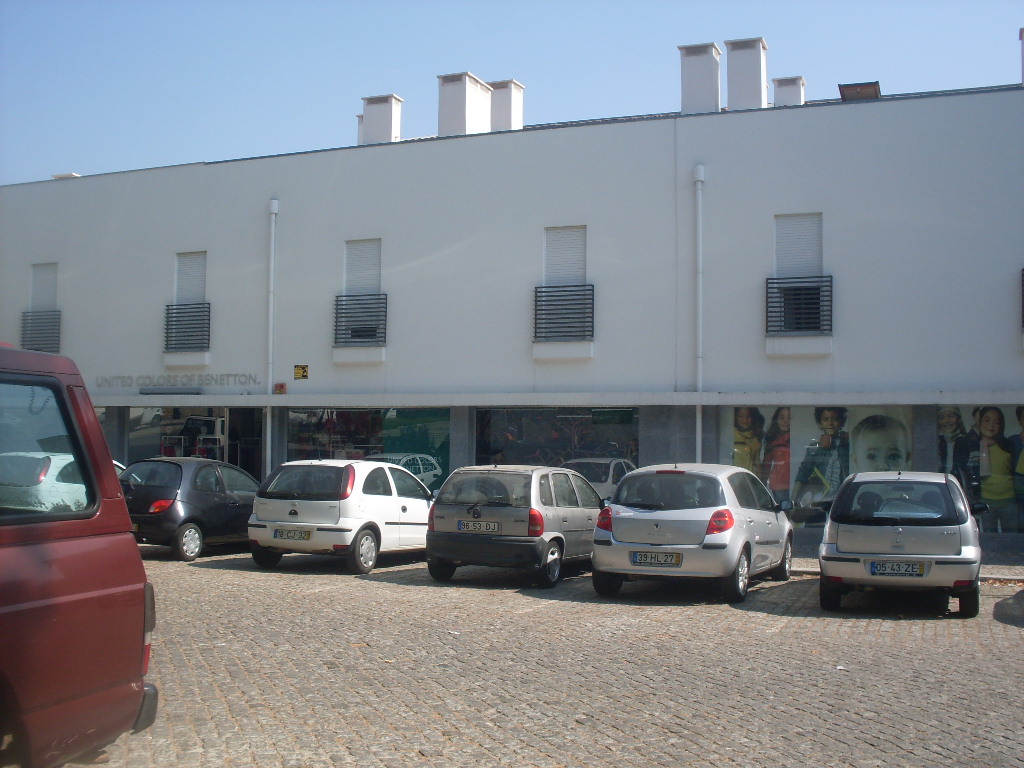 Atividade:Antiga Pastelaria de Francisco da Conceição TeigãoLocalização:Rua de Avis nº 20, 22 e24Nº de Identificação:1Autoria:Maria SantosAtividade:Antiga Confeitaria EspanholaLocalização:Rua Miguel Bombarda nº 18Nº de Identificação:10Autoria:Maria Santos Atividade:Armazém de Solas, Cabedais e Fabríco de CalçadoLocalização:Rua de Avis nº 52 e 54Nº de Identificação:11Autoria:Maria Santos Atividade:Antiga Fábrica de AmêndoaLocalização:Rua 5 de Outubro Nº de Identificação:12Autoria:Maria Santos Atividade:Armazém de AzeiteLocalização:Rua Miguel Bombarda nº6Nº de Identificação:13Autoria:Maria Santos Atividade:Antiga Fábrica de PãoLocalização:Rua Mendo Estevens nº 38Nº de Identificação: 14Autoria:Maria Santos Atividade:Antigo Armazém de Queijo e ManteigaLocalização:Rua Romão Ramalho nº 23Nº de Identificação:15Autoria:Maria Santos Atividade:Antiga Fábrica de CerâmicaLocalização:Rua do Raimundo Nº de Identificação: 16Autoria:Maria Santos Atividade:Antiga Fábrica de Capotes AlentejanosLocalização:Rua João de Deus nº 46 e 48Nº de Identificação:17Autoria:Maria Santos Atividade:Antiga Fábrica de Gelo Localização:Rua João de Deus nº 80Nº de Identificação: 18Autoria:Maria Santos Atividade:Antiga Fábrica de Carimbos e BorrachaLocalização:Rua João de Deus nº122Nº de Identificação:19Autoria:Maria Santos Atividade:Antiga Salsicharia Aurora- Depósito de PresuntosLocalização:Rua de Avis nº25Nº de Identificação: 2Autoria:Maria SantosAtividade:Antiga Padaria Central EborenseLocalização:Rua João de Deus nº 148Nº de Identificação: 20Autoria:Maria Santos Atividade:Antiga Fábrica de Aguardente AndyLocalização:Rua João de Deus nº 146Nº de Identificação: 21Autoria:Maria Santos Atividade:Antiga Fábrica de Chocolates e Confeitaria, Torrefação e Moagem de Café Localização:Rua João de Deus nº 138Nº de Identificação:22Autoria:Maria Santos Atividade:Antiga Padaria Localização:Rua Cândido dos Reis nª5Nº de Identificação:23Autoria:Maria Santos Atividade:Antiga Fábrica de Capotes AlentejanosLocalização:Rua João de Deus nª 46 e 48Nº de Identificação:17Autoria:Maria Santos Atividade:Antiga Indústria do Fomento Eborense/Fábrica de Gelo Localização:Rua João de Deus nº 80Nº de Identificação:18Autoria:Maria Santos Atividade:Antiga Padaria Localização:Rua Serpa Pinto nª43Nº de Identificação:24Autoria:Maria SantosAtividade:Antiga Fábrica de Alimentação para o gadoLocalização:Rua Serpa Pinto nº 49Nº de Identificação: 25Autoria:Maria Santos Atividade:Antiga Indústria – Fábrica de Doces RegionaisLocalização:Rua dos Mercadores nª 40Nº de Identificação:28Autoria:Maria Santos Atividade:Antiga Fábrica de Bolachas e BiscoitosLocalização:Largo da Graça nº4Nº de Identificação: 29Autoria:Maria Santos Atividade:Antiga Padaria de Paula e GomesLocalização:Rua de Avis nº 71Nº de Identificação:3Autoria:Maria Santos Atividade:Antigo CeleiroLocalização:Rua Diogo Cão nº 5Nº de Identificação: 30Autoria:Maria Santos Atividade:Antiga Fábrica de Ladrilhos e MosaicosLocalização:Rua das Alcaçarias nº1Nº de Identificação: 66Autoria:Maria Santos Atividade:Antiga Padaria de Manoel Índia Localização:Rua dos Mercadores nº 54Nº de Identificação: 32Autoria:Maria Santos Atividade:Antigo CeleiroLocalização:Praça 1º de Maio Nº de Identificação:33Autoria:Maria Santos Atividade:Antiga Fábrica de CeraLocalização:Rua de Avis nº 10 e 12Nº de Identificação:34Autoria:Maria Santos Atividade:Antigo Depósito de Produtos Químicos Localização:Rua da República nº 99Nº de Identificação: 35Autoria:Maria Santos Atividade:Antiga Fábrica de CordoariaLocalização:Rua da República nº 20,22 e 24Nº de Identificação:36Autoria:Maria Santos Atividade:Antiga Padaria Localização:Largo Luís de Camões nº 19Nº de Identificação:37Autoria:Maria Santos Atividade:Mantêm-se até hoje Pastelaria VioletaLocalização:Rua José Elias Garcia nº 2Nº de Identificação: 38Autoria:Maria SantosAtividade:Antiga Adega TunelLocalização:Rua de Oliveira nº4Nº de Identificação:39Autoria:Maria Santos Atividade:Antiga Fábrica de Gelados Localização:Rua Miguel Bombarda nº 40Nº de Identificação: 4Autoria:Maria SantosAtividade:Fábrica de Cortiça de Cutileiro Ferreira e Fábrica da Melka Confecções desde 1969Localização:Rua da Lagoa nº 78Nº de Identificação:40Autoria:Maria Santos Atividade:Antigo Lagar de José António de Oliveira SoaresLocalização:Travessa do Calvário/ Travessa dos Lagares Nº de Identificação: 41Autoria:Maria SantosAtividade:Antiga Companhia Eborense de Eletricidade em 1878 ( atual Hotel D. Fernando)Localização:Rossio de São BrásNº de Identificação: 42Autoria:Maria Santos Atividade:Antigo Matadouro Municipal Localização:Rua do MachedeNº de Identificação:43Autoria:Maria Santos Atividade:Antigo Fomento EborenseLocalização:Avenida dos Combatentes da Grande GuerraNº de Identificação: 45Autoria:Maria Santos Atividade:Antiga Mercearia pertencente à COJA- Comércio de Produção AlimentarLocalização:Rua Miguel Bombarda nº 13Nº de Identificação: 5Autoria:Maria SantosAtividade:Antiga Fábrica de Cortiça Localização:Larga Senhora da Natividade nº 21Nº de Identificação:59Autoria:Maria Santos Atividade:Antiga Pastelaria Dália Localização:Largo Portas de Moura nº 36Nº de Identificação:6Autoria:Maria Santos Atividade:Antiga Fábrica de Texteís nos anos 60Localização:Avenida Dr. Barahona nº17Nº de Identificação:68Autoria:Maria Santos Atividade:Federação dos Trigos-Moagem EborenseLocalização:Avenida dos Combatentes da Grande Guerra nº 52 e 54Nº de Identificação: 69Autoria:Maria Santos Atividade:Antiga Padaria BijouLocalização:Rua de Avis nº 61ª,B eCNº de Identificação: 7Autoria:Maria Santos Atividade:Antiga Fábrica de RefrigerantesLocalização:Avenida Dr. Barahona nº33Nº de Identificação:61Autoria:Maria SantosAtividade:Antigo Lagar de AzeiteLocalização:Avenida Dr. Barahona nº17Nº de Identificação: 62Autoria:Maria SantosAtividade:Antiga Fábrica de Massas AlimentaresLocalização:Estrada dos LeõesNº de Identificação: 73Autoria:Maria Santos Atividade:Antiga Caple- Cooperativa Agrícola de Produtores de LeiteLocalização:Avenida dos BombeirosNº de Identificação:74Autoria:Maria Santos 